山东理工小博士幼儿园职业道德行为规范为贯彻落实《幼儿园工作规程》《幼儿园教师专业化标准》《幼儿园教育指导纲要》《3-6岁儿童学习与发展指南》，进一步加强保教人员职业道德建设，全面提高保教质量，根据《国务院关于加强教师队伍建设的意见（国发〔2012〕41号）》《教育部关于进一步加强和改进师德建设的意见（教师〔2005〕1号）》《山东省对违规从事普通中小学办学行为责任追究办法（省政府第255号令）》和《中小学教师职业道德规范》等文件精神，结合我园实际，特制定山东理工小博士幼儿园保教人员职业道德行为细则。一、爱国守法热爱祖国，热爱人民，拥护中国共产党领导，遵纪守法，遵守幼儿园规章制度，自觉践行师德规范，维护幼儿园荣誉和教师形象。全面贯彻党的教育方针，坚持正确的教育观、儿童观、质量观。不得散布、传播违背党的路线、方针、政策的反动言论，或向幼儿传播有害身心健康的思想和信息，参加或组织诱导幼儿参加非法组织、“黄、赌、毒”和迷信活动，不得以非法方式表达诉求，故意不完成保教任务、干扰正常保教秩序，不得干扰、阻挠对违规保教行为的调查处理。二、爱岗敬业热爱学前教育事业，认真履行岗位职责，勤奋工作，敬业乐业，精心制定保教计划，精心开发课程资源，精心备课、组织保教活动，注重保教工作反思，服从幼儿园工作安排。不得对工作敷衍塞责，在工作时间从事与保教无关的活动，不得在活动期间接打电话、上网，不得因失职、渎职造成安全责任事故。三、关爱幼儿关心爱护全体幼儿，尊重幼儿人格，平等、公正对待每一位幼儿，正确评价幼儿，保护幼儿生命安全和身心健康，危急时刻挺身而出保护幼儿安全，不得讽刺、挖苦、歧视、侮辱、体罚或变相体罚幼儿。四、教书育人认真履行保教人员职责，依据国家《学前教育指导纲要》《3-6岁儿童发展指南》和省市学前教育有关规定组织开展保教活动。以幼儿发展为本，更新教育理念，创新教育手段，积极践行《幼儿园教师专业化标准》。不得违反规定随意调整一日活动安排，不得以任何理由、任何方式妨碍完成保教任务，不得以比赛结果作为评价幼儿的唯一标准。五、为人师表坚守高尚情操，知荣明耻，诚实守信，谦虚谨慎，模范遵守社会公德，积极参与社会公益活动。与领导、同事、幼儿、家长建立平等、尊重、和谐、健康的人际关系。文明从教，品行端正，举止端庄，语言规范。严格遵守廉洁从教有关规定，自觉接受幼儿、家长和社会监督。不得从事有偿补习或者动员、组织幼儿接受有偿补习，在园外机构兼职兼课，不得利用职务之便收受家长、幼儿财物或者通过擅自向幼儿推销或代购教玩具和其他商品谋取私利，通过不当手段向家长宣传推荐招生谋取私利，不得违反上级规定收费项目和标准擅自收取幼儿费用，不得指责、训斥幼儿家长。六、终身学习崇尚科学精神，树立终身学习理念，坚持求真务实和严谨自律的治学态度和学术精神。善于学习，努力学习新知识、新技术，拓宽知识视野，更新知识结构。潜心研究业务，认真研究国家课程标准，不断提高自身素质。勇于创新，积极参加教育培训和教育科研活动，实践先进教育理念和教育教学方法，不断提高适应素质教育的可持续发展能力。2.1幼教中心教师招聘及试用期考核要求一、招聘条件1、管理岗位：大专以上学历，35岁以下，具备相关专业知识、技能，身体健康。2、教师岗位：幼师或相关专业大专以上学历，18岁以上35岁以下，能独立承担教育、教学、班级管理、家长等工作，具有良好的职业道德，身体健康，有幼儿教师资格证。    3、保育员岗位：高中或以上学历，40岁以下，具有良好的职业道德，身体健康。二、招聘程序1、审核应聘材料（毕业证书、各类资格证书、获奖证书等）；2、面试：职业动机、应聘岗位基本技能考核；3、试讲：教师岗位执教能力考核；三、试用期期限上岗试用，应届毕业生及无相关工作经验者试用期为三个月。试用期满经考核小组考核通过，可正式聘用。专门引进人才，党政联席会讨论研究另行确定试用期。                                 四、试用期教师考评细则1、第一阶段考评：参加工作两周内，考评内容有幼儿园制度、岗位职责、一日工作规范流程、作业指导书要求。采取笔试与现场考评相结合的方式，园区负责人、质检部长、教学部长、安全管理部长等参与考评。2、第二阶段考评：参加工作一个月后、理论考评（教案的书写，说课稿、课程理论等），基本技能的考核（说课、执教、教学基本功等）、独立组织一日活动能力，采取笔试与现场考评相结合的方式，园区负责人、质检部长、教学部长、安全管理部长等参与考评。3、第三阶段考评：参加工作三个月后、阶段性工作总结（认识上的提高、存在的问题、今后努力的方向），理论考评（教案的书写，课程理论等），基本技能的考核（说课、执教、教学基本功等）、独立组织一日活动能力。采取笔试与现场考评相结合的方式，园区负责人、质检部长、教学部长、安全管理部长、实习班级班主任等参与考评。五、考评结果分为合格与不合格，合格者结束试用期正式聘用，不合格者终止试用，不予聘任。考核结果形成书面材料，园务会公布，园区进行公示，园区存档。2.2幼教中心新教师上岗培训计划    一、指导思想为做好新教师岗前培训工作,使新教师树立正确的教育思想观念, 熟悉有关教育法规，明确教师职业规范，工作职责，初步掌握教学常规，理解相应的业务知识和内容体系,提高教育教学工作的实践能力和创新能力，尽快适应幼儿园教学工作的需要，胜任岗位工作，确保工作质量，并形成良好的职业道德和敬业精神,特制定新教师岗前培训实施方案:    二、培训原则按照“先培训，后上岗；不培训，不上岗”的原则，采用“学习-实践-考评”的培训模式，加快新教师的成长步伐。    三、培训对象  上岗前新教师    四、培训内容（一）基本理论：     1、幼儿园教师职业道德     2、幼儿园制度     3、岗位职责     4、一日工作规范流程、作业指导书要求     5、 3～6岁儿童学习与发展指南（二）实践学习： 1、一日活动组织规范 2、教案设计 3、集体活动执教及反思 五、培训阶段（一）上岗前：基本内容学习由山东理工小博士幼儿园集中组织课时安排：5天时间：新教师上岗前（二）试用期：指定一名有丰富教育教学经验的老教师带教，负责新教师的教育教学工作指导。第一阶段考核：参加工作两周内，考评内容有幼儿园制度、岗位职责、一日工作规范流程、作业指导书要求。第二阶段考核：参加工作一个月后，考评内容有理论考评（指南内容、教案的书写，说课稿、课程理论等），基本技能的考核（说课、执教、教学基本功等）、独立组织一日活动能力。第三阶段考核：参加工作三个月后，考评内容有阶段性工作总结（认识上的提高，存在的问题，今后努力的方向），理论考评（教案的书写，课程理论等），基本技能的考核（说课、执教、教学基本功等）、独立组织一日活动能力。六、培训考核小组在幼教中心人力资源部引领下，园区负责人、质检部长、教学部长、安全管理部长、实习班级班主任等参与考评。七、考核方式采取笔试与现场考评相结合的方式。经考核小组认定合格，方可上岗独立承担工作。2.3幼教中心新生入学前培训计划为了让幼儿更快、更好的适应幼儿园的生活环境，利用有层次的社区亲子和家长会活动进行新生入学前培训。社区亲子活动     新生办完入园手续后，固定每个月第四周的周四上午进行免费的社区亲子活动，每月一个主题，利用游戏的方式吸引幼儿和家长参与，引导家长感受幼儿园的教育理念和教育特色，熟悉幼儿园环境与老师，为入园做好准备。二、家长会（一）7月中旬召开第一次家长会内容：1、教师向家长介绍幼儿园的办园目标、教育特色、作息时间等。  2、班级成员的自我介绍。 3、家长领生活用品，按照教师要求做好标记。  4、共同学习《新生入园家长指南》之家长怎样帮助孩子做好入园准备？（详见附件1）（二）9月初第二次家长会内容：1、家长介绍孩子在家的生活习惯、心理的准备。2、教师公布新生班阶段适应活动安排等计划。3、收取做好标记的幼儿生活用具。4、阅读并签订《幼儿园安全责任书》。5、和家长共同学习：接送卡、药物管理等制度。6、共同学习：《新生入园家长指南》之孩子刚入园，一般会有哪些方面的表现？在入园初期，家长送接孩子时应注意什么？（详见附件2）附件1《新生入园家长指南》之家长怎样帮助孩子做好入园准备？心理准备：要和孩子经常谈论幼儿园，告诉孩子幼儿园是小朋友学习本领、游戏玩耍的地方，在那里能够玩到许多新玩具、结交许多新朋友，有老师和小朋友一起玩，激发孩子上幼儿园的愿望。生活准备 ：会自己用勺进餐，克服要别人喂饭或挑食等不良习惯。让孩子认识自己的服装鞋袜及其它用品。教孩子敢于向成人提出自己合理的要求，如想喝水、大小便等，而不要以哭代替。在作息时间的安排上，应逐渐接近幼儿园的生活规律。交往准备 ：教孩子学会说“请”、“谢谢”、“对不起”、“没关系”等礼貌用语，会和老师、小朋友打招呼，如“早上好”、“再见”等。引导孩子在与同伴玩耍中学会谦让、关心与合作。行为训练 ：培养孩子的文明行为，不抓人、打人，伤害同伴，教育孩子遇事不任性、乱发脾气，会用语言与人交流。附件2《新生入园家长指南》之孩子刚入园，一般会有哪些方面的表现？在入园初期，家长送接孩子时应注意什么？一般说来，入园前上过亲子班的孩子适应起来较快，在一、两个星期之内就会爱上幼儿园。而在家庭生活中照料过多、体质较弱的孩子适应起来较慢。这类孩子会出现哭闹、心事重重、不愿意与其他小朋友交往，甚至尿裤子、不肯午睡和吃饭等情况，这些表现是正常的。在老师的精心照料和家长的配合下，大部分孩子都会在一个月内基本适应并喜欢幼儿园生活，对此家长不必过多担心。愉快地与孩子说“再见”。孩子极易受到父母情绪的影响，家长首先应积极调整自己的心态与情绪，每天以轻松、乐观、快乐的心态送孩子去幼儿园，以及向孩子告别。离开幼儿园前，应用愉快的口吻明确地告诉孩子自己去做什么、什么时候回来接他，希望他好好玩。父母送孩子入园，将孩子交给老师后，应尽快离开。千万不要听到孩子哭声又回头去望望孩子，甚至将孩子带回家。否则，孩子有此“经验”，第二天入园只会哭得更加厉害。家长应避免中途去探望，引起孩子的情绪波动。坚持送孩子入园 。孩子适应新环境需要一个过程，父母不要因为孩子哭闹就不让他上幼儿园。 初送孩子入园时，下午不要接得太晚。2.4幼教中心教师岗位职责    一、教育教学1、组织活动：一日活动安排科学合理、过渡自然、环节紧凑、教育效率高，让幼儿自主地开展活动，教师适时给予必要的指导，尊重幼儿，以幼儿为主体，充分发挥幼儿的积极性、主动性，使幼儿既活泼又井然有序。2、活动设计：能根据教育目标和幼儿实际选择活动内容，抓住教学中的重点、难点，精心设计活动，活动中充分体现幼儿为主体，调动幼儿学习积极性、主动性。3、教育机智：善于抓住有利时机和教育契机向幼儿进行随机教育，注意教育的整体性、灵活性。4、自身素质：能使用较标准的普通话，教态自然，语言规范、简练亲切、风趣幽默、儿童化，概念准确、思路清晰。5、能胜任不同年龄幼儿的教学，灵活运用集体、小组、个别等活动形式和教育手段，并形成自己的教学特色。6、根据幼儿的兴趣和生活经验开展主题活动，在活动中充分调动幼儿学习的积极性、培养幼儿的学习能力。二、教研工作1、认真学习专业理论，积极参与教研活动。2、积极主动承担公开教学活动。3、勇于承担幼儿园的教育科研项目，进行专题研究。4、关注幼儿的表现与发展，及时了解幼儿的各种需求，并根据其特点与发展水平给与正确的引导，并对幼儿发展状况作出及时、恰当的记录、分析与评价。5、有改革创新意识，认真研究教育教学上存在的问题，有明确的思路、措施落实、效果显著。三、 教学常规1、为幼儿创设舒适、优美、富有儿童情趣的教育环境、课程环境。2、有保教结合的意识，关心爱护每一位幼儿，高质量地完成一日教学活动，在活动中能够面向全体、尊重幼儿、照顾个体差异。重视幼儿生理、心理健康，对幼儿进行自我保护教育，无安全事故。3、班级幼儿具有良好的生活、卫生、学习、行为习惯。幼儿基本保持良好的坐、站、写姿势，有良好的进餐、睡眠习惯。有良好的教学常规，一日活动中的每个环节，游戏、户外活动、自由活动等按要求进行。4、带班有饱满的精神状态，情绪稳定、工作投入。2.5幼教中心考勤管理制度为严明劳动纪律，提高工作效率，保证各项工作圆满完成，根据国家和学校有关规定，制定本办法。 第一条 假期类别及工资待遇（一）事假：有下列情况之一的可以请事假。1、工作时间内因私事需要离开工作岗位的。
    2、不能按时参加学校、单位或部门组织的各项活动的。基础工资按天扣发（即当年最低工资线/20.83*请假天数），效益工资、期末绩效按天扣发。（二）病假：因病必需治疗和休养的。基础工资按天扣发（即当年最低工资线/20.83*请假天数），效益工资、期末绩效按天扣发。（三）婚假：教职工本人结婚，根据国家有关规定，经单位批准，享受3天婚假，视为公假，不影响工资等。延长休息婚假的，经单位批准，视为事假。
    （四）丧假：教职工父母、配偶、子女去世可请假一次，假期3天，视为公休。教职工对方父母去世，可请假一次，假期1天，视为公休。
    （五）产假1、女员工符合国家有关生育规定，持准生证明向单位提出书面申请，经批准后有计划进行，以保证幼儿园正常工作秩序。符合规定的，产假享受国家规定的3个月假期外，增加奖励产假60天。2、产假期间享受基本生活补贴180元/月。申请延长产假或因岗位受限需要延长产假的，经单位批准，方可继续休假。延长休假期间，工资、保险等待遇均不享受。未经单位同意，强行休假，视为旷工。3、哺乳期间享受上午、下午各半小时哺乳时间，直至孩子一周岁。（六）其他计划生育假按《山东省计划生育条例》《女职工劳动保护规定》执行。
    上述各类假期均包括公休节假日和法定节假日在内。第二条 审批权限（一）教职工5天以内（含5天）的请假由园区负责人批准。（二）教职工5天以上的请假，由园区负责人签署意见，转总园长审批。（三）园区主要负责人请假，须经总园长批准。幼儿园主要负责人请假，需要按学校有关规定执行。第三条 请假手续（一）教职工请假均应填写请假条，并按审批权限报批，批准后按准假通知书规定休假，休假前应交接好工作。（二）如因特殊情况本人不能请假的，可委托他人代为请假，事后补办请假手续。（三）请假期满，上班后本人应及时持准假通知书销假。因故不能上班的可以申请续假，续假应在期满前1天提出，并按审批权限1天内给予答复，经批准后方可继续休假。（四）请病假须持学校医院的诊断休息证明，校外就诊者应有转诊单及指定转诊医院的休息证明，填写请假单后按审批权限审批。（五）长期病休者，病假期满要求上班时，应写出上班申请，并附医务部门身体健康证明，报总园长批准。第四条 寒暑假根据上级主管部门有关规定及幼儿园实际情况执行寒暑假，寒暑假执行假期工作模式，薪资正常发放。第五条 旷工（一）有下列情况之一视为旷工：1、不经请假或请假未准而擅自不上班者。2、请假期已满，不续假或续假未批准而逾期不归者。3、不服从组织调动和分配，不到工作岗位报到者。4、未经单位同意擅自出国，或出国期满未办理延期手续，逾期未归者。 5、外出学习人员期满未办理延期手续，逾期未归者。6、教师上课迟到或提前下课，擅自停课、调课、找人代课者，无故不参加单位组织的集体活动者。7、经查实，请假理由弄虚作假者。（二）教职工旷工除停发工资、津贴外，并视情节轻重给予行政处分。1、一年内旷工1天，扣发3个月效益工资、期末绩效奖；旷工累计2天，扣除半年月效益工资、期末绩效奖；旷工累计3天，按自动离职处理。2、有旷工行为者，本年度考核不能评为优秀等次，不授予各种荣誉称号。 第六条 附则（一）无论任何形式缺勤，年累计超过10天（含10天）或累计事假超过5天（含5天），无评优资格。（二）学期请假8天或迟到8次，常规工作考评不进入一、二档。（三）办公室文员负责考勤管理工作。每月月底对本园区考勤情况统计汇总，经园区负责人审查签字后，于次月1日报财务统计员。教职工考勤情况作为发放工资、效益工资、期末绩效的依据。2.6幼教中心手机使用要求班级教师严格按照幼儿园规定的时间使用手机：上午8:30—11:00；下午14:00——16:00不允许接听手机，其他时间可以使用。来园后班级教师统一将手机放到班级固定的手机篮内统一管理。班级活动（集体教学、户外活动、区域活动）需要使用手机拍照时可以暂时使用手机，用完后立刻将手机放回手机篮。上班时间手机一律处于无声状态，不得有接打电话、玩手机、发短信等使用手机行为，不准因接听电话随意停课或对工作敷衍塞责。5、会议和培训活动期间,教职工应将一切通讯工具置于静音或振动状态,不接打电话、不玩手机或上网,如遇特殊情况必须接听电话,到会议室外接听。2.7幼教中心内部人员称呼规范幼教中心党支部书记、主任，称：“姓氏+主任”。幼教中心副主任，分园区园长，称：“姓氏+园长”。教师之间以“姓氏+老师”相称；三个字的姓名，可以去掉姓氏，以“后面两个字的名字+老师”相称。食堂工作人员、门卫、保安，称：“姓氏+师傅”。接待幼儿家长称“幼儿姓名+妈妈（爸爸）”。2.8幼教中心教师作息时间早班教师：上午7:10～15:10晚班教师：上午7:30～12:00，14:00～17:30保育员：  上午7:30～12:00，14:00～17:30炊事员：  上午6:00～12:50，13:00～16:30              上午6:00～12:50   两天一轮管理人员：上午7:30～12:00，14:00～17:30 早餐时间：7:40水果时间：8:45午餐时间：11:00牛奶：14:00午点：16:00幼教中心一日活动规范细则第一章 总则第一条 为增强幼儿园一日活动的科学性与规范性，提高幼儿园管理水平和保教质量，根据《山东省学前教育规定》及山东省教育厅《关于规范幼儿园一日活动的指导意见》，根据我园实际，特制定我园一日工作规范。第二条 基本要求幼儿园一日工作主要包括生活活动、教学活动、区域活动、户外活动等。生活活动生活活动主要包括入园、盥洗、餐点、如厕、喝水、午睡、离园等基本环节。生活活动蕴含着丰富的教育契机和教育价值，是促进幼儿生长发育，形成积极稳定的情绪和良好的生活卫生习惯，养成终身受益的生存生活能力和文明健康生活方式的重要途径。1、正确认识和把握生活活动中所蕴含的教育和学习契机，将生活活动作为培养幼儿生活能力、良好习惯养成、促进幼儿健康成长的重要环节。2、在生活活动的组织实施中，应在满足幼儿当前需要的同时，为其未来生活和持续发展做好积极准备。3、幼儿身心发育尚未成熟，需要成人的精心呵护与细心照顾，但不宜过度保护和包办代替，以免剥夺幼儿自主学习和自我成长的机会，影响其主动性和独立性的发展。4、幼儿基本生活能力的获得需要循序渐进、耐心细致的指导，幼儿园教师、保育员、家长等要始终保持教育的一致性与一贯性。5、教师要有良好的生活能力、生活意识和生活品味，用积极的生活态度和情感去影响和感染幼儿。（二）教学活动教学活动是教师根据幼儿的年龄特点，有目的、有计划地引导幼儿生动、活泼、主动发展的教育过程，是幼儿获得新经验的重要途径之一。教学活动可以以班级为单位进行，也可以以小组和个别等形式进行。教学活动应遵循幼儿身心发展规律和学习特点，遵循生活性、游戏性、整合性的原则，体现规范与自主、集体与个别、动与静的结合，注重与环境的有效互动，营造丰富、宽松、适宜的教学氛围。教师应充分保护幼儿的好奇心和学习兴趣，激发幼儿的想象力和创造力，注重幼儿积极、专注、勇于探究和尝试等良好学习品质的培养。教师应提供充足的活动材料，引导幼儿自主探究、自主学习，让幼儿在玩中学、操作中学、感知中学，提高幼儿的学习兴趣。教师应了解幼儿的已有经验，精心预设课程，关注幼儿获得新经验的过程。善于发现教育契机，及时调整和生成教学活动，满足幼儿的学习兴趣和需要。　　5、教师应明确教学目标，熟悉教学内容，合理使用教具学具，灵活组织教学活动。关注个体差异，因人施教，促进每个幼儿在原有水平上的发展和提高。（三）区域活动区域活动主要是指在室内开展的幼儿自由、自主、自发的活动，包括游戏活动和自主学习活动。区域活动符合幼儿的年龄特点，是幼儿个性化学习与发展的重要途径。幼儿园应根据本园实际，因地制宜地为幼儿拓展足够的活动空间，创设良好的区域活动环境。幼儿园应合理调整一日活动安排，保证幼儿有足够的区域活动时间，每天至少1次，每次为1小时。幼儿园应配备足够的玩具和区域活动材料，注重低结构材料的提供，并充分利用本地自然资源。材料应安全、卫生、操作性强。 根据幼儿年龄特点开展多种类型的区域活动，每个班至少设置5个活动区域。提倡开展混班、混龄区域活动，实现区域活动效益的最大化。教师应当做幼儿区域活动引领者、支持者与合作者，适时投放活动材料，不断丰富幼儿活动内容。户外活动户外活动是幼儿在室外进行的活动，主要分为两类：一类是室外游戏，包括沙水、建构、角色、表演、运动、艺术等游戏，一类是体育活动，包括集体体育活动、自主性体育活动、早操（间操）等。户外活动对于幼儿亲近自然、增强体质，促进良好意志品质和社会性发展具有独特价值。1、幼儿园应为幼儿提供安全、自然、充足的户外活动场地，并合理划分各种功能区域。场地应体现多样性、生态性和立体化，尽量用沙土和草坪软化地面，如草坪、沙池、水池、土坡、小树林、土质地面、塑胶跑道等。2、应确保幼儿每天户外活动时间不少于2小时，其中体育活动时间不少于1小时。教师应根据季节特点、天气情况等适当调整活动时间、地点和内容。3、应关注活动内容的丰富性、多样性、层次性和挑战性。注意适度原则，既不过分保护，也不过度锻炼。要关注体弱幼儿，注重个体差异。4、注意体育活动的科学性，全面提升幼儿的平衡、协调、灵敏、力量、耐力等身体素质，避免单项技能的重复和单调训练。5、高度重视安全工作，活动前要对幼儿进行安全教育，对场地及大型活动器械进行安全检查，活动时要将幼儿全部纳入视野范围，活动前后都要及时做好“三清”（清查人数、清查场地、清查器械）工作，确保幼儿安全。第二章 规范要点第三条 生活活动规范要点一、教师1、入园：⑴开窗通风。⑵热情接待幼儿和家长，认真做好晨检（一摸、二看、三问、四查），掌握幼儿的身体、情绪等情况，安抚、疏导有不良情绪的幼儿。指导家长填写服药记录，做好药品检查核对。做好幼儿其他物品的交接与记录等。⑶明确区域活动、晨练、值日生等晨间活动的内容及要求，有计划地指导幼儿自主参与活动。2、盥洗：⑴指导幼儿用正确的方法洗手、洗脸、漱口和梳头，鼓励幼儿自主整理仪表。⑵教育幼儿餐前、便后及时盥洗，节约用水。3、餐点：⑴营造轻松温馨的进餐氛围，指导或帮助幼儿掌握取餐、进餐的基本技能，独立完成进餐。准确掌握幼儿的进餐量，对生病、偏食的幼儿进行个别指导和帮助。⑵逐步培养幼儿细嚼慢咽、不挑饭菜、安静进餐、餐后及时盥洗等健康文明的良好习惯。⑶进餐完毕后，组织幼儿进行安静有序的活动，避免剧烈的、兴奋性的活动。 4、如厕：指导幼儿学习、掌握如厕自理的基本方法，培养幼儿有便意及时如厕、便后及时洗手、冲刷厕所等良好的卫生习惯。5、喝水：保证幼儿一日生活中足量饮水，逐步培养幼儿有序喝水、主动喝水、适量喝水、科学喝水的意识及良好习惯。6、午睡：⑴对幼儿进行午检，检查幼儿是否带有危险物品，组织幼儿安静进入寝室，指导幼儿有序脱衣、叠放整齐并放到指定位置。⑵随时巡视，全面掌握幼儿的睡眠情况，观察幼儿面色、体温，及时为幼儿盖好被子，纠正幼儿不良睡眠习惯。关注个别差异，发现异常，妥善处理。⑶指导与帮助幼儿掌握起床穿衣、整理床铺等一系列常规要求。7、离园：⑴指导幼儿整理仪表、书包等物品，组织幼儿进行安静的离园前活动，稳定幼儿情绪。⑵及时与家长沟通幼儿在园情况，认真核对接送人员，避免错接、走失等。做好晚离园幼儿的安置工作，确保幼儿平安离园。二、保育员1、入园：⑴做好口杯消毒、卫生清理及消毒工作。⑵准备好幼儿喝水、盥洗等生活用品。⑶了解晨间活动的目的和要求，协助教师做好幼儿入园接待。2、盥洗：⑴协助教师指导幼儿用正确的方法洗手、洗脸、漱口和梳头。⑵保持盥洗区（洗手池、水龙头、毛巾、肥皂等）的清洁及地面的干燥。3、餐点：⑴做好餐桌、餐具的清洁、消毒工作，保持进餐环境的温馨洁净。⑵指导或帮助幼儿适量取餐、进餐，对生病、偏食的幼儿进行个别指导和帮助。⑶餐后及时进行桌面、地面及餐具的卫生清理工作。4、如厕：⑴保持厕所内空气清新、地面干燥及便池的洁净。定期对便池、地面、拖把等物品进行消毒。⑵及时指导、帮助如厕时有需要的幼儿。5、喝水：⑴为幼儿准备温度适宜的白开水，提醒幼儿根据季节、个体差异、身体状况等适量饮水。⑵保持饮水桶、水杯的消毒清洁和饮水区地面的清洁、干燥。6、午睡：⑴做好寝室的卫生清理、消毒工作，保持寝室内空气新鲜，温度、湿度、光线适宜。⑵协助教师做好幼儿睡前准备，指导或帮助幼儿穿脱衣服、鞋子、整理床铺等。⑶配合教师组织幼儿按时起床，做好起床后的整理工作。指导幼儿如厕、喝水。7、离园：⑴帮助幼儿整理仪表及物品，配合教师做好离园前的活动，将幼儿纳入视线之内，确保幼儿安全。⑵做好室内外幼儿用品及活动环境的清洁、整理和消毒工作，关好水电、门窗等，确保安全。三、幼儿1、入园：⑴能有礼貌地与教师、同伴打招呼，主动接受晨检，心情愉悦。⑵能进行力所能及的自我服务，自主参与晨间活动。2、盥洗：⑴学习用正确的方法洗手、洗脸、漱口和梳头，保持仪表整洁。⑵逐步养成及时盥洗、节约用水等良好习惯。3、餐点：⑴进餐时情绪愉悦，能正确使用餐具，独立完成进餐。⑵初步了解饭菜营养，喜欢吃多种食物。⑶逐步养成细嚼慢咽、安静进餐、餐后主动盥洗并收拾整理的良好习惯。4、如厕：⑴懂得及时排便对身体健康有好处，有便意时能及时排便，逐步掌握如厕自理的基本方法，养成良好的如厕习惯。⑵通过观察大小便情况，逐渐学会分析自己的健康状况。5、喝水：懂得喝水对身体健康有好处，喜欢喝白开水。积极培育幼儿有序、主动、适量、科学喝水、节约用水的良好习惯。6、午睡：⑴懂得午睡对身体有好处，喜欢在幼儿园午睡，养成良好的午睡习惯。⑵有便意、身体不适或发现同伴有异常情况能及时告知教师。⑶逐步做到独立穿脱衣服，鞋子摆放整齐，能自主整理仪表及床铺。7、离园：⑴积极参与离园前的活动，保持稳定、愉悦的情绪。⑵自主整理仪表和物品，有礼貌地与教师、同伴告别。第四条 教学活动规范要点一、教师1、活动准备：⑴根据本班幼儿年龄特点及身心发展需要选择适宜的教学内容，制定活动计划。教学目标要具体、明确，具有一定的挑战性。⑵分析教材，了解幼儿的已有经验，提前备写活动方案。文字材料能够背诵，音乐曲目、示范动作要熟练准确。⑶教具、学具等要准备充分。⑷引导幼儿尝试多种途径收集信息和材料，丰富相关经验。2、活动过程：⑴根据需要设置情境，运用游戏等多种方式，自然导入教学活动。⑵讲解生动有趣，能与幼儿有效互动，各环节衔接自然高效。提问清晰、明确、恰当，具有开放性、发散性，有利于引发幼儿进一步思考。⑶准确把握重点、难点，灵活运用多种教学策略，引导幼儿通过操作、体验、交流、合作等方式获得有益经验，避免生硬的知识灌输和记忆背诵。⑷针对不同层次的幼儿进行适当引导，注意观察幼儿在活动中的表现，并能灵活调整教学活动。⑸合理控制教学时间，小班集体教学每天不超过1次，中大班不超过2次。每次活动时间为小班15-20分钟，中班20-25分钟，大班25-30分钟。3、活动延伸：⑴根据活动需要，开展适宜的延伸活动，将教学活动与区域活动、户外活动等有机结合。⑵收集并展示幼儿活动作品，记录幼儿活动情况，科学分析评价幼儿的发展。二、保育员1、活动准备：⑴确保室内环境整洁，光线充足，空气新鲜。⑵协助教师做好活动前的准备工作。⑶提醒、帮助幼儿做好喝水、如厕等准备。2、活动过程：⑴积极有效配合教师的教学活动，随时关注幼儿的个别行为，对不遵守活动规则的幼儿轻声提醒，对如厕的幼儿跟随至卫生间。⑵教学活动期间保持安静，不随意走动，不打断教学活动。3、活动延伸：⑴协助教师和幼儿共同收拾整理活动材料，展示作品，保持环境有序、整洁。⑵提示幼儿活动后如厕、喝水等。三、幼儿1、活动准备：⑴与教师、家长共同通过查阅资料、观察体验等多种途径收集相关材料。⑵及时如厕、洗手、喝水等，做好活动前的准备。⑶对即将开展的活动充满期待，有浓厚兴趣。2、活动过程：⑴情绪稳定，喜欢参加活动并能坚持完成学习任务。⑵注意力集中，有良好的倾听、发言等习惯，不随意打断别人的谈话。愿意和同伴合作探究，共同商量解决遇到的问题。⑶乐于动手动脑，思维活跃，主动探究，能用自己喜欢的方式大胆表达、表现。⑷能正确使用和主动整理活动材料，看书、绘画时坐姿端正，握笔姿势正确。3、活动延伸：⑴及时收拾活动材料，整理好自己的物品。⑵愿意与同伴分享交流活动经验或作品。第五条 区域活动规范要点一、教师1、区域准备：⑴在班级教育计划中确定区域活动内容，增强计划性。⑵创设适宜的区域活动环境，保证充足的活动空间，合理布局各种区域。⑶投放数量充足、种类丰富的玩具和活动材料，并根据教育活动内容、季节和幼儿的兴趣、需要、经验等，及时补充和更新。2、活动过程：⑴采用多种方式组织幼儿进行区域活动计划交流，推介新区域、新材料。⑵注重幼儿的自主性，引导幼儿自主选择区域，自主进行活动。⑶注重幼儿活动情况的观察记录，并进行适时、适宜、适度地指导，推进活动的持续和深入。⑷在幼儿进行区域活动时，教师均应在场，并进行合理分工与协作。3、反思调整：⑴活动结束后，指导幼儿收拾、整理活动材料。⑵适时组织幼儿进行交流分享，提升幼儿的活动经验，培养其解决问题的能力。⑶根据幼儿活动情况及时调整活动区域，补充活动材料。⑷根据观察记录，分析幼儿发展，反思指导策略。二、保育员1、区域准备：⑴了解活动目的和要求，协助教师做好活动准备。⑵做好环境和材料的安全检查和卫生消毒工作，保障活动安全、顺畅进行。2、活动过程：配合教师组织幼儿活动，关注幼儿的安全，协助教师处理活动过程中出现的问题。3、反思调整：活动结束后，指导幼儿收拾、整理活动材料。三、幼儿1、区域准备：⑴愿意参与活动环境的创设，有主人翁意识。⑵中大班幼儿能制定区域活动计划，并愿意与大家分享交流。2、活动过程：⑴能自主选择区域、活动材料、玩法等，提升活动的自主性。⑵愿与同伴共同游戏，学习合作与分享，遇到问题愿意想办法共同解决。⑶能遵守区域活动规则，逐步养成良好的活动常规。中大班幼儿能参与活动规则的制定，逐步提升遵守规则的能力。3、反思调整：⑴活动结束后能分类整理材料，物归原处。⑵愿意参与交流分享，能表达自己的活动过程，积极参与问题的讨论。第六条 户外活动规范要点一、教师1、户外游戏：⑴有目的、有针对性地投放沙水玩具、建构材料、表演道具等游戏材料，种类丰富、数量充足、拿取方便、更换及时，满足幼儿开展游戏的需要。⑵观察幼儿在游戏中的表现，选择适宜时机，有针对性地进行指导与帮助。关注幼儿对材料的使用情况，做好必要的观察记录和反思调整。⑶游戏结束后，指导幼儿收拾整理场地和材料,进行简单的分享与交流。2、集体与自主体育活动:⑴合理确定活动目标和内容，活动具有适宜性、层次性、挑战性。⑵器械准备完善，满足幼儿各项基本动作的发展需要。⑶安全措施到位，确保场地安全,检查幼儿着装，做好安全教育。⑷激发幼儿参与活动的兴趣，提高运动能力，培养幼儿勇敢、坚持等良好意志品质。⑸体育活动组织科学，灵活把握运动密度和强度，保证活动量，减少消极等待。活动过程要注意趣味性，动静交替，关注个体差异。⑹进行自主性体育活动时，教师应为幼儿创设自由、自主、自选的运动环境，有目的、有针对性地投放活动器械。自主性体育活动时间要多于集体体育活动时间。⑺活动结束后，带领幼儿一起收拾整理场地和器械。3、早操/间操：⑴根据季节合理安排早操时间、内容和形式，选择适宜的音乐，编排科学合理，富有童趣。⑵精神饱满，示范动作准确、熟练、到位，语言简练，口令规范。⑶指导幼儿自主创编动作，不强求动作的整齐划一。⑷面向全体幼儿,随时观察幼儿情绪、动作等，充分调动幼儿的积极性。二、保育员1、户外游戏：⑴提前做好材料准备和场地安全检查。⑵活动前提醒幼儿喝水、如厕等，指导幼儿着装轻便舒适。⑶配合教师关注幼儿的游戏状态及安全。⑷游戏结束，配合教师指导幼儿收拾整理场地和材料。2、集体与自主体育活动：⑴了解活动目标及内容，提前做好场地安全检查及器械准备。⑵活动前关注幼儿喝水、如厕、整理着装，准备好毛巾、纸巾、驱蚊水等物品，做好保育工作。⑶配合教师关注幼儿的活动状态及运动量，确保幼儿安全。提醒幼儿适时增减衣物、擦汗及饮水，照顾体弱幼儿。⑷活动结束后，配合教师带领幼儿一起收拾整理场地和器械。⑸指导幼儿做好活动后的整理工作，如洗手、如厕、更换衣物等。3、早操/间操：⑴以饱满的热情配合教师组织早操，并进行个别化指导。⑵与幼儿一起做操，动作规范协调。三、幼儿1、户外游戏：⑴喜欢参与各类户外游戏。⑵积极参与游戏材料的收集与准备，能够创造性地使用材料。⑶喜欢与同伴共同游戏，共同商定游戏内容、场地，选择角色、材料，制定游戏规则，并进行自主游戏。⑷能遵守游戏规则，尝试解决游戏中出现的问题和冲突，乐意分享游戏经验。⑸爱惜玩具和材料，活动结束后能主动参与收拾和整理。2、集体与自主体育活动：⑴乐意参加体育活动，活动中积极主动、坚持到底、不怕困难、勇于挑战。⑵喜欢与同伴一起活动，有初步的合作意识、规则意识。⑶掌握器械的基本玩法并愿意尝试新玩法，具有一定的运动能力。⑷有一定的自我保护意识和能力，能够根据自己的身体状况及时调整运动量。⑸懂得适时增减衣物、擦汗和喝水，身体不适能及时告诉老师。⑹能主动参与场地及器械的收拾与整理。3、早操/间操：⑴喜欢参与早操活动，精神饱满，专注投入。⑵能遵守早操规则，会听信号、口令，动作熟练到位。幼教中心保教人员工作流程5.1幼教中心幼儿入园教师作业指导书附件2附件3附件4附件5附件6附件75.2幼教中心晨间活动组织教师作业指导书附件15.3幼教中心盥洗环节教师作业指导书附件15.4幼教中心餐点环节教师作业指导书附件15.5幼教中心幼儿服药教师作业指导书附件15.6幼教中心餐后点名教师作业指导书5.7幼教中心如厕环节教师作业指导书附件15.8幼教中心幼儿教学活动教师作业指导书附件1附件2附件35.9幼教中心喝水环节教师作业指导书附件15.10幼教中心户外活动教师作业指导书一、户外游戏二、集体与自主体育活动三、早操、间操附件15.11幼教中心幼儿过渡环节教师作业指导书5.12幼教中心幼儿午睡环节教师作业指导书附件1附件25.13幼教中心一日纪实书写要求附件15.14幼教中心幼儿区域活动教师作业指导书一、区域活动准备二、区域活动过程三、区域活动反思附件1附件2附件3附件4附件55.15幼教中心幼儿午点环节教师作业指导书5.16幼教中心离园环节教师作业指导书附件1附件2附件36.1幼教中心考勤刷卡机使用及管理制度一、早7点前由门卫将刷卡机从传达室内放置到室外指定位置，连通电源开机。特殊天气及时做好保护措施。二、下午最后一个老师离园后，门卫关闭电源关机并将刷卡机移到传达室内。三、门卫负责刷卡机的每天清洁，要求做到表面无灰尘、印迹。四、门卫随时关注刷卡机使用状况，刷卡机出现故障时，需及时上报办公室进行查看，办公室人员如无法排除故障需立即联系厂家维修。五、教师刷卡要求：1、各班次按工作时间提前5分钟到岗。2、站在刷卡机正前方30厘米处，脸部正面对准摄影镜头，确认留下个人影像后离开。六、幼儿刷卡要求：1、幼儿来园、离园要打卡。站在刷卡机正前方30厘米处，脸部正面对准摄影镜头，确认留下个人影像后离开。2、家长中途或提前接孩子时，必须要打卡进园。6.2幼教中心教师物品橱管理制度一、物品橱只能放规定的个人物品。二、允许放置的个人物品：一套工作服、一双工作鞋、个人书包。三、每个老师的物品放置有固定位置,设有标识。四、物品橱每个格内放置两位教师的衣物，个人衣物换下后用衣服撑撑起并挂好，对应标识，书包放在第一层隔板上，对应标识，中间抽屉按标识放置个人贵重物品，钥匙自己保管，工作鞋对应标识放在最底层。五、物品橱内外卫生由本班保育老师负责，每天清洁保持内外干净、无杂物、表面无灰尘、无污迹。6.3幼教中心消毒柜安全操作规定一、消毒柜安装位置要安全，避免幼儿直接触摸到。 二、禁止将毛巾、玻璃、塑料制品等易燃、易爆物放进高温消毒仓， 不在消毒柜上放置杂物。 三、消毒柜使用操作程序⑴查看消毒柜电源是否接通。⑵将提前控干水的口杯放到消毒柜中，摆放时杯口朝上，杯把朝外，摆放整齐，单层摆放不开时可双层摞放。⑶按下消毒开关，确认开始工作后方可离开（消毒时间为机器自动设置）。⑷消毒结束后15分钟教师打开柜门，将消毒好的口杯取出，放置到幼儿口杯橱中，取放口杯时拿取口杯把手，不允许用手接触口杯杯口。四、清洁消毒柜程序⑴用专用清洁毛巾清洁消毒柜内壁。⑵隔板取出清洁干净后再放回，隔板不允许出现锈迹。⑶用专用清洁毛巾清洁消毒柜表面，做到表面干净，无污渍，无擦痕。五、勿用湿手触及消毒柜，消毒结束后，立即将电源线插头拔下。消毒柜在使用过程中如出现异常情况，要立即切断电源，并及时上报进行维修。 时间早  班晚  班晚  班晚  班保 育 员7：10—7：507:10上班开窗通风消毒口杯接待家长7：30上班     组织晨间锻炼7：30上班     组织晨间锻炼7：30上班     组织晨间锻炼7：30上班晨清洁7:50—8:00接待家长组织幼儿盥洗组织幼儿盥洗组织幼儿盥洗7：50取餐、分餐8：00—8：50组织进餐、餐后谈话、餐后盥洗、服药组织进餐、餐后盥洗组织进餐、餐后盥洗组织进餐、餐后盥洗协助组织幼儿进餐餐后卫生清洁8：50—9：50中大班户外活动中大班户外活动中大班户外活动中大班户外活动清洗餐具、组织盥洗、准备水果点、整理室内外表面卫生8：50—9：50托小班集体活动、 盥洗、喝水、水果点托小班集体活动、 盥洗、喝水、水果点托小班集体活动、 盥洗、喝水、水果点托小班集体活动、 盥洗、喝水、水果点清洗餐具、组织盥洗、准备水果点、整理室内外表面卫生9：50—10：50中大班盥洗、喝水、水果点、集体活动 中大班盥洗、喝水、水果点、集体活动 中大班盥洗、喝水、水果点、集体活动 中大班盥洗、喝水、水果点、集体活动 组织盥洗、整理室内外卫生、餐前准备9：50—10：50托小班户外活动托小班户外活动托小班户外活动托小班户外活动组织盥洗、整理室内外卫生、餐前准备10:50:—11：00组织幼儿入厕、盥洗、喝水组织幼儿入厕、盥洗、喝水组织幼儿入厕、盥洗、喝水组织幼儿入厕、盥洗、喝水组织幼儿盥洗、喝水11：00—11：40组织幼儿进餐组织幼儿进餐配合组织进餐配合组织进餐取餐、分餐、组织进餐11：40—12：00组织餐后活动组织餐后活动配合组织餐后活动配合组织餐后活动餐后卫生清洁、清洗餐具12：00—2：00组织午睡，书写《纪实》组织午睡，书写《纪实》12:00下班12:00下班12:00下班2：00—2：30协助组织起床、盥洗、喝奶协助组织起床、盥洗、喝奶2:00上班组织起床、盥洗、喝奶2:00上班组织起床、盥洗、喝奶2:00上班拿奶、组织起床、盥洗、开窗通风、整理寝室卫生2：30—3：50配合组织区域活动（早班3：10下班）配合组织区域活动（早班3：10下班）室内区域活动配合组织区域活动配合组织区域活动3：50—4：00协助组织幼儿盥洗                      组织盥洗、餐前准备组织盥洗、餐前准备4：00—4：30协助组织幼儿加点                    组织幼儿加点、餐后卫生清洁组织幼儿加点、餐后卫生清洁4：30—5：30组织离园托班离园时间4:20小班离园时间4:30中班离园时间4:40大班离园时间4:50准备教具及活动区材料5:30下班组织离园托班离园时间4:20小班离园时间4:30中班离园时间4:40大班离园时间4:50准备教具及活动区材料5:30下班协助组织离园、口杯清洁、幼儿桌椅板凳消毒、走廊地面清洁5:30下班 工作程序作业指导及标准要求考勤1、各班次按工作时间提前5分钟到岗。2、站在刷卡机正前方30厘米处，脸部正面对准摄影头，确认留下个人影像后离开。换工装1、更换统一配发的工作服。2、工作服：七成新以上,干净无污渍。3、鞋子：穿便于活动的鞋子，鞋子干净整洁，不穿高跟鞋，夏季不穿凉拖鞋。4、个人物品按标识存放于班级物品橱。仪容仪表 面容:化淡妆。头发：长发束起，不允许披肩发。首饰:不佩戴项链、耳环、戒指。指甲：干净无污垢，不留长指甲，不涂指甲油。开窗通风 1、将活动室、寝室、盥洗间、走廊等本班所属区域的窗户全部打开通风。2、开窗时要轻拉轻推，玻璃窗要全部开到底，教室内相对的窗户要开同侧方向，以便形成对流；纱窗要关好，不能留有缝隙，避免蚊蝇进入。3、开窗时间：春、秋、冬季（25℃以下）早上开窗30分钟后保育老师负责将窗户全部关闭。夏季（25℃以上）全天保持开窗状态，中午午睡前30分钟保育老师将窗户关闭，幼儿起床后将窗户全部打开通风。下午离园前由晚班教师关闭。 4、遇有下列情况，早班教师可暂不开窗通风,由保育老师根据天气状况确定开窗时间。⑴雨雪天气  ⑵雾霾天气：空气质量指数＞200  ⑶风沙天气遇有特殊天气不易开窗时。保育老师根据当天的天气情况确定开窗时间，通风时间不少于30分钟。消毒口杯 1、查看消毒柜电源是否接通。2、将提前控干水的口杯放到消毒柜中，摆放时杯口朝上，杯把朝外，摆放整齐。单层摆放不开时可双层摞放。3、按下消毒开关，确认开始工作后方可离开。接待室内接待时,教师站在班级活动室门口，要求体态挺拔，挺胸收腹，双手在体前相握，右手放在左手上，置于腹前，两脚跟相靠，脚尖展开45°~60°，身体重心主要支撑于脚掌、脚弓之上。1、室外接待时,按班级（从小班到大班）顺序在门口站成一排，站姿规范。2、幼儿来园时，面带微笑，主动向前一步，接待家长和幼儿，向幼儿、家长问“早上好”，态度热情、亲切。3、耐心倾听家长的嘱托，对双方需要及时沟通的问题交换意见。晨检认真做好晨检，做到“一摸、二看、三问、四查”。中大班幼儿晨检时教师需躬身，尽量降低身体高度与孩子视线持平。托、小班幼儿晨检时，教师要呈高低式蹲姿：下蹲时，左脚在前，右脚稍后。左脚应完全着地，小腿差不多垂直于地面，右脚脚掌着地，脚跟提起，右膝低于左膝，右膝内侧可以靠在左小腿内侧，形成左膝高右膝低的姿态。1、一摸：摸幼儿的额头、手心，了解有无发热现象，可疑者要测量体温。2、二看：⑴看幼儿的精神状态，精神状态不佳要询问原因。如“***怎么了，有什么事情让你不高兴了？”⑵看幼儿的面部，看幼儿皮肤是否正常红润，有无划伤、红疹，面部有无肿大，双面颊是否对称等，如有情况，及时与家长沟通。如“***爸爸/妈妈，孩子这个地方怎么了？”⑶看幼儿的肢体运动，看幼儿肢体活动是否正常，如有肢体活动不正常，要及时了解。如“***爸爸/妈妈，孩子这个地方怎么了？”3、三问：问前一天晚上在家的健康情况，询问幼儿身体状况如何，精神及情绪如何，特别是带药幼儿，一定要询问前一天晚上是否发烧、咳嗽等，对所带的药品问清楚是什么地方配的药，及时做好“三核对”工作（核对姓名、药名药剂、用药时间和方法）。幼儿情绪不佳时要询问原因。4、四查：检查有无携带不安全的物品，患传染病幼儿返园时须经保健医生审核通过后方可接收入园。填写服药记录1、要求家长认真填写“幼儿服药记录表”中的各项内容。2、认真核对药物：⑴家长填写服药记录表后，教师要对照服药记录表仔细核对日期、药名、剂量、服药时间、是否首次服药、家长签字等内容。⑵要查看药品名称标签是否清晰，药物有无过期，如发现以上情况要将药物退还给家长。⑶幼儿不能在幼儿园进行首次服药，如是首次服用，教师要拒绝接收并向家长说明缘由。⑷对于只有外文说明的药品，教师需要求家长准确翻译并做书面说明签字确认后方可接收。3、教师要妥善保管药物，幼儿带来的药品要放在专门的药品篮中，药品篮要放置在幼儿拿不到的地方。物品交接1、做好幼儿其他物品的交接与记录等。室内接待时：⑴幼儿如需增减衣物，教师指导家长在活动室门口帮助幼儿脱下多余的衣物，依次摘下手套、围巾、帽子等物品，并将脱下的衣物叠好，存放在幼儿相应的储物柜中。衣物叠放要规范，放置衣物有先后。存放时要先放厚重外套再放围巾、帽子、手套。⑵托、小班幼儿家长如带来备用衣裤，教师核查后放入幼儿储物柜中。室外接待时：⑴教师检查核对家长带来的幼儿物品，将本班幼儿物品集中整齐摆放。⑵早晨接待结束后，将幼儿物品统一拿到班级放入幼儿储物柜中或指导幼儿将个人物品拿到班级，放入储物柜中。2、幼儿如携带贵重物品入园，教师要在有他人见证的情况下将其退还家长，让家长带回。教师用语：“您好，这些***不适宜让幼儿携带，请您带回去妥善保管，以后不要再让孩子带此类东西来幼儿园”。组织晨间活动春、夏、秋为室外早锻炼活动，冬季为室内活动。室内活动： 1、按计划组织晨间谈话、晨间律动、晨间游戏等活动。2、教师及时引导来园的幼儿参加晨间活动，教师要随时关注幼儿活动状况，及时进行指导。确保幼儿安全，保证幼儿在视线范围内。3、引导幼儿做好值日生工作。户外早锻炼：1、当班教师早上提前查看天气状况，当空气质量指数＞200时，停止晨练活动调整为室内活动。2、早上7:30晚班老师准时到达班级活动区域，着园服、穿运动鞋。3、检查活动场地及器械设施的安全，如场地是否平整，是否有杂物，器械是否安全，有无隐患，器械数量是否充足等，按周计划准备好孩子活动用器械。4、按周计划内容组织幼儿进行晨练。（周一、三：体育器械游戏。周二、周四：篮球游戏。周五：韵律操。）5、活动中要将幼儿组织在教师视线之内，随时提醒幼儿注意安全，培养幼儿的自我保护意识和能力。6、带班老师要精神饱满，能充分调动幼儿的积极性。7、晨练的运动量大小要适宜，不易剧烈活动。8、活动后，晚班老师组织幼儿将器械整理好，待早班老师晨检结束回到班级，方可送回器械。9、班级两位老师一起带幼儿回教室。附件1劳动纪律表考核表附件1劳动纪律表考核表附件1劳动纪律表考核表附件1劳动纪律表考核表附件1劳动纪律表考核表附件1劳动纪律表考核表附件1劳动纪律表考核表检查人：                                                 检查日期：检查人：                                                 检查日期：检查人：                                                 检查日期：检查人：                                                 检查日期：检查人：                                                 检查日期：检查人：                                                 检查日期：检查人：                                                 检查日期：序号姓名考核标准及分值考核标准及分值考核得分          （满分10分）考 核 评  价序号姓名提前五分钟到岗按要求刷卡有事请假按规范填写假条，事后及时销假考核得分          （满分10分）考 核 评  价序号姓名4分3分3分考核得分          （满分10分）考 核 评  价12手机使用考核表手机使用考核表手机使用考核表手机使用考核表手机使用考核表手机使用考核表手机使用考核表手机使用考核表核查人：                                            核查日期：核查人：                                            核查日期：核查人：                                            核查日期：核查人：                                            核查日期：核查人：                                            核查日期：核查人：                                            核查日期：核查人：                                            核查日期：核查人：                                            核查日期：序号姓名考核标准及分值考核标准及分值考核标准及分值考核标准及分值考核得分          （满分10分）考 核 评 价序号姓名按规定时间使用手机将手机放到班级固定的手机篮内规定工作时间段内、开会或培训时手机调到无声，不随意接打电话教学活动使用完毕之后放于手机篮内考核得分          （满分10分）考 核 评 价序号姓名3分3分2分2分考核得分          （满分10分）考 核 评 价12消毒柜安全操作考核表消毒柜安全操作考核表消毒柜安全操作考核表消毒柜安全操作考核表消毒柜安全操作考核表消毒柜安全操作考核表消毒柜安全操作考核表消毒柜安全操作考核表消毒柜安全操作考核表消毒柜安全操作考核表核查人：                                            核查日期：核查人：                                            核查日期：核查人：                                            核查日期：核查人：                                            核查日期：核查人：                                            核查日期：核查人：                                            核查日期：核查人：                                            核查日期：核查人：                                            核查日期：核查人：                                            核查日期：核查人：                                            核查日期：序号姓名考核标准及分值考核标准及分值考核标准及分值考核标准及分值考核标准及分值考核标准及分值考核得分（满分10分）考 核 评  价序号姓名消毒柜上不放置杂物摆放时杯口朝上，杯把朝外，摆放整齐消毒时，口杯上无水渍用专用清洁毛巾,清洁消毒柜内壁表面干净无污渍，隔板无锈迹消毒结束后，立即切断电源考核得分（满分10分）考 核 评  价序号姓名2分2分2分1分2分1分考核得分（满分10分）考 核 评  价12教师个人物品橱摆放考核表教师个人物品橱摆放考核表教师个人物品橱摆放考核表教师个人物品橱摆放考核表教师个人物品橱摆放考核表教师个人物品橱摆放考核表教师个人物品橱摆放考核表教师个人物品橱摆放考核表核查人：                                            核查日期：核查人：                                            核查日期：核查人：                                            核查日期：核查人：                                            核查日期：核查人：                                            核查日期：核查人：                                            核查日期：核查人：                                            核查日期：核查人：                                            核查日期：核查人：                                            核查日期：核查人：                                            核查日期：核查人：                                            核查日期：序号姓名考核标准及分值考核标准及分值考核标准及分值考核标准及分值考核得分          （满分10分） 考 核 评 价 考 核 评 价序号姓名固定位置有标识物品按标识放置按规定数量放置无任何杂物考核得分          （满分10分） 考 核 评 价 考 核 评 价序号姓名3分2分3分2分考核得分          （满分10分） 考 核 评 价 考 核 评 价12仪容仪表考核表仪容仪表考核表仪容仪表考核表仪容仪表考核表仪容仪表考核表仪容仪表考核表仪容仪表考核表仪容仪表考核表仪容仪表考核表仪容仪表考核表核查人：                                            核查日期：核查人：                                            核查日期：核查人：                                            核查日期：核查人：                                            核查日期：核查人：                                            核查日期：核查人：                                            核查日期：核查人：                                            核查日期：核查人：                                            核查日期：序号姓名考核标准及分值考核标准及分值考核标准及分值考核标准及分值考核标准及分值考核标准及分值考核得分          （满分10分）考 核 评 价序号姓名化淡妆长发束起，不留披肩发不佩戴耳环、戒指等首饰手干净无污垢，不留长指甲，不涂指甲油着装大方 不穿暴露装、带户外活动时不穿裙子考核得分          （满分10分）考 核 评 价序号姓名1分2分2分1分2分2分考核得分          （满分10分）考 核 评 价12早接待考核表早接待考核表早接待考核表早接待考核表早接待考核表早接待考核表早接待考核表早接待考核表核查人：                                            核查日期：核查人：                                            核查日期：核查人：                                            核查日期：核查人：                                            核查日期：核查人：                                            核查日期：核查人：                                            核查日期：核查人：                                            核查日期：核查人：                                            核查日期：序号姓名考核标准及分值考核标准及分值考核标准及分值考核标准及分值考核得分          （满分10分）考 核 评 价序号姓名按规定位置站位身体挺拔、站姿规范主动向家长、幼儿问好，态度热情与家长沟通顺畅，使用规范用语考核得分          （满分10分）考 核 评 价序号姓名2分3分3分2分考核得分          （满分10分）考 核 评 价12晨间锻炼考核表晨间锻炼考核表晨间锻炼考核表晨间锻炼考核表晨间锻炼考核表晨间锻炼考核表晨间锻炼考核表晨间锻炼考核表晨间锻炼考核表核查人：                                            核查日期：核查人：                                            核查日期：核查人：                                            核查日期：核查人：                                            核查日期：核查人：                                            核查日期：核查人：                                            核查日期：核查人：                                            核查日期：核查人：                                            核查日期：核查人：                                            核查日期：序号姓名考核标准及分值考核标准及分值考核标准及分值考核标准及分值考核标准及分值考核得分          （满分10分）考 核 评 价序号姓名着装适宜，准时按计划组织活动按计划选用活动器械，确保数量充足及安全活动内容适宜，有趣味性，活动量适中精神饱满，动作准确到位有带动性站位适宜，全面随时观察幼儿，适时指导考核得分          （满分10分）考 核 评 价序号姓名2分2分2分2分2分考核得分          （满分10分）考 核 评 价12工作程序作业指导及标准要求晨间谈话晨间谈话时间一般为5—10分钟,谈话内容每天不同。一、对老师的要求1、和颜悦色——有情感地交流通过安抚性谈话，让幼儿感受到教师的疼爱，体会到幼儿园中的温暖，使其心情愉快、活泼开朗地投入到一天的学习生活中去。同时也做一个耐心的倾听者，赞同孩子的一些观点，做他们的“知音”，取得孩子们的信任。
    2、循序渐进——有计划地交流
    根据不同年龄段的生理心理特点和生活经验，有计划地制定出交流的内容，逐步引导他们由简单到复杂地口语表达。拓展内容——有话题地交流提前一天准备好谈话内容，根据班级实际情况，以丰富幼儿知识，满足幼儿的求知欲、好奇心为目的，抓住时机对幼儿进行适时教育。
    3、幼儿为主——有引导地交流
    谈话中多为幼儿提供讲话的机会，促进孩子们的口语表达能力，增强自信。一周谈话要照顾到所有幼儿，保证每位幼儿都有发言的机会。二、对幼儿的要求幼儿能遵守谈话常规，安静坐好，举手发言。有良好的倾听习惯，积极回应老师的问题。晨间律动1、选择适合幼儿年龄特点的音乐，动作编排科学，与音乐风格相吻合。2、动作注意科学性、趣味性及幼儿的年龄特点，促进幼儿动作很好的展现出来。3、合理设计队形，能把动作很好地展现出来。4、教师精神饱满，动作到位，具有感染力和带动性。5、有效激发情感，引导幼儿能精神饱满的按照音乐节奏合拍、整齐、有节奏的做动作。晨间游戏一、晨间组织游戏，对老师的要求1、根据幼儿的年龄特点和水平，保证安全的情况下，有目的地选择适合孩子进行的游戏内容，充分体现幼儿的主体地位。2、教师要提前制订计划，根据内容提供充分的可操作材料。3、所进行的游戏要具有实用性及趣味性。不断创新，在实践中延伸。4、在活动中，教师要对突发状况及时指导和应对，在幼儿碰到困难、技能上遇到问题、兴趣缺失的时候，或者当幼儿产生负面行为的时候，都应该适时介入。5、晨间游戏中，教师应关注幼儿的情绪进行合理的活动安排。如果幼儿身体不舒服，尽量让幼儿进行桌面操作活动或者阅读活动。如果幼儿情绪不高，尽量多和幼儿互动，提高幼儿参与活动积极性等。6、在评价中，以孩子的互评、自评为主，教师评价为辅。7、能及时肯定孩子在活动中出现的亮点，让孩子借助同伴的榜样作用获得更大的进步。二、对幼儿的要求1、引导幼儿按要求或者规则进行游戏。2、引导幼儿大胆尝试和挑战、创新游戏的新玩法。3、引导幼儿协商、自主分配角色进行合作游戏。未出勤幼儿记录填写考核表未出勤幼儿记录填写考核表未出勤幼儿记录填写考核表未出勤幼儿记录填写考核表未出勤幼儿记录填写考核表未出勤幼儿记录填写考核表未出勤幼儿记录填写考核表未出勤幼儿记录填写考核表未出勤幼儿记录填写考核表核查人：                                            核查日期：核查人：                                            核查日期：核查人：                                            核查日期：核查人：                                            核查日期：核查人：                                            核查日期：核查人：                                            核查日期：核查人：                                            核查日期：核查人：                                            核查日期：核查人：                                            核查日期：序号姓名考核标准及分值考核标准及分值考核标准及分值考核标准及分值考核标准及分值考核得分          （满分10分）考 核 评 价序号姓名早班教师按时书写幼儿缺勤原因表述清楚联系方式、联系人要写清明确不出勤时间格式规范，书写认真，无错别字考核得分          （满分10分）考 核 评 价序号姓名3分4分1分1分1分考核得分          （满分10分）考 核 评 价12工作程序作业指导及标准要求盥洗1、组织幼儿分组有序排队盥洗，盥洗时不推不挤，确保盥洗安全。2、指导幼儿用正确的方法洗手、漱口，鼓励幼儿自主整理仪表 ，照顾个别幼儿。⑴小班幼儿教师帮助卷衣袖，可用儿歌进行指导，中大班幼儿独立卷衣袖。⑵指导幼儿洗手时双手略向下倾斜，避免水顺着手臂倒流弄湿衣袖。⑶提醒幼儿洗手时不玩水、不打闹，培养幼儿节约用水的良好习惯。⑷指导幼儿正确使用毛巾擦手。运用儿歌或游戏帮助幼儿学习正确擦手方法。3、教师检查幼儿洗手是否干净，有无弄湿衣物。4、冬季洗手后提醒幼儿擦手油，以防止手部干裂。注：洗手的流程及正确方法（六步洗手法）:先挽衣袖——把手淋湿——打上肥皂——按六步洗手法清洗——用清水冲洗——冲洗水龙头——关手龙头——甩水三下——用毛巾擦干手。六步洗手法：⑴手心相对，手指并拢相互搓擦，搓出白沫。⑵手心对手背，沿指缝相互搓擦，左右交替进行。⑶手心相对，双手五指交叉沿指缝相互搓擦。⑷一只手握另一只手的大拇指旋转搓擦，左右交替进行。⑸弯曲各手指关节在另一只手心旋转搓擦，左右交替进行。⑹一手握另一手手腕，旋转搓擦，左右交替进行。卷袖儿歌：小袖子呀爬高山，一爬爬到胳膊中间，袖子高高露手腕，洗洗小手真方便。        擦手儿歌：小毛巾，手中拿，先擦小手心，再擦小手背，手腕胳膊最后擦，再把毛巾送回家。擦手油方法：两手背相互对搓；一只手的手心搓另一只手的手背；手腕转圈，从手腕到手掌再到手指尖，交换进行，分别搓两个虎口的位置。  盥洗环节考核表盥洗环节考核表盥洗环节考核表盥洗环节考核表盥洗环节考核表盥洗环节考核表盥洗环节考核表盥洗环节考核表核查人：                                            核查日期：核查人：                                            核查日期：核查人：                                            核查日期：核查人：                                            核查日期：核查人：                                            核查日期：核查人：                                            核查日期：核查人：                                            核查日期：核查人：                                            核查日期：序号姓名考核标准及分值考核标准及分值考核标准及分值考核得分          （满分10分）考 核 评 价序号姓名组织幼儿分组有序排队盥洗，确保盥洗安全指导幼儿用六步洗手法洗手检查幼儿洗手是否干净，有无弄湿衣物洗手后鼓励幼儿自主整理仪表 （冬季洗手后提醒幼儿擦手油）考核得分          （满分10分）考 核 评 价序号姓名3分2分3分2分考核得分          （满分10分）考 核 评 价12工作程序作业指导及标准要求餐前1、分组组织幼儿进行盥洗。2、营造轻松温馨的进餐氛围，结合食谱进行餐前谈话。3、分餐老师穿着统一配发头巾、围裙、套袖、口罩。严格按六步洗手法洗手后方可分餐。餐中1、分餐⑴将食物按照主食、菜品的顺序摆好，汤放在桌下安全处。⑵每张餐桌放置一个放残渣的盘子。⑶分餐时要将食物分类依次发放到每个幼儿的餐盘中，一般先分主食，再分配菜等，等幼儿饭菜吃完后再分汤。分发汤菜时要用勺搅拌，使汤、菜混合均匀后再盛。⑷分发饭菜不要过满，少盛多添。⑸为幼儿分发饭菜应引导值日生从幼儿侧面递送，不能从幼儿的头顶递送。2、取餐小班幼儿由老师将分好的饭菜和汤摆放到餐桌上，教师指导或帮助幼儿掌握取餐的方法。小班下学期、中大班可以安排值日生协助分发餐具及饭菜。注：大班幼儿还可尝试自助取餐的形式，教师指导幼儿养成少盛勤添，不浪费、不挑食的良好习惯。3、进餐指导⑴进餐时，幼儿双脚要平放在地面上，身体坐端正，上身略微前倾，前臂自然地放在餐桌的边缘处。指导时应随时关注幼儿的坐姿，看到不良姿势及时纠正。⑵进餐时，餐盘放在距桌边约10厘米处，一手扶餐盘，一手拿勺，不用手抓饭菜。勺子的正确使用方法：用拇指、食指、中指固定勺柄，拇指放在勺柄的正面，食指放在勺柄的右侧，中指和其余两指放在勺柄的背面，手心略微朝上。⑶培养幼儿细嚼慢咽、不挑饭菜、安静进餐等健康文明的良好习惯。⑷不在进餐中处理问题、批评幼儿，保证幼儿良好的进餐情绪。不催促幼儿。⑸及时询问幼儿是否增添饭菜，对于挑食的幼儿积极正面引导。⑹对食物过敏幼儿做好进餐护理：在进餐区张贴过敏幼儿的名单和过敏的食物名称，班级教师相互提醒做好过敏幼儿食物的关注。⑺加强对营养不良幼儿的进餐护理：少盛勤添，逐渐增加其进食量，及时与家长沟通，将其和进餐良好的幼儿安排在同一餐桌用餐。餐中1、引导幼儿餐后收拾餐具并放至指定容器内。2、指导幼儿餐后擦嘴、洗手，漱口。⑴指导幼儿使用餐巾纸擦嘴。方法：双手捧住餐巾或餐巾纸，放在嘴上，双手推动餐巾或餐巾纸，从嘴角两边向中间擦，对折，再擦一次，将手擦干净，把用过的餐巾放到指定位置，餐巾纸放入垃圾桶。⑵为幼儿准备好适温适量的漱口水，指导幼儿正确漱口。方法：让幼儿喝一口漱口水，不要过多，含在嘴中，鼓动两腮和唇部，让水在口中逗留一会，然后将水吐到水池中，重复三次。3、引导先吃完的幼儿开展自主活动，并提醒幼儿活动时不要影响其他幼儿进餐。进餐环节考核表进餐环节考核表进餐环节考核表进餐环节考核表进餐环节考核表进餐环节考核表进餐环节考核表进餐环节考核表进餐环节考核表核查人：                                            核查日期：核查人：                                            核查日期：核查人：                                            核查日期：核查人：                                            核查日期：核查人：                                            核查日期：核查人：                                            核查日期：核查人：                                            核查日期：核查人：                                            核查日期：核查人：                                            核查日期：序号姓名考核标准及分值考核标准及分值考核标准及分值考核标准及分值考核标准及分值考核得分          （满分10分）考 核 评 价序号姓名餐前能组织幼儿分组盥洗、进行营养介绍，做好分餐前着装准备按规定流程分发饭菜，注意分餐时的安全及卫生指导幼儿掌握取餐方法，培养幼儿良好的进餐习惯及礼仪关注体弱儿及特殊体质幼儿的进餐引导幼儿正确收拾餐具，指导幼儿进行餐后卫生整理及漱口考核得分          （满分10分）考 核 评 价序号姓名2分2分2分2分2分考核得分          （满分10分）考 核 评 价12工作程序作业指导及标准要求接收药要求1、要求家长认真填写“幼儿服药记录表”中的各项内容。2、认真核对药物。⑴家长填写服药记录表后，教师要对照服药记录表仔细核对日期、药名、剂量、服药时间、是否首次服药、家长签字等内容。⑵要查看药品名称标签是否清晰，药物有无过期，服用剂量是否合理，如发现以上情况要将药物退还给家长。⑶幼儿不能在幼儿园进行首次服药，如是首次服用，教师要拒绝接收并向家长说明缘由。⑷对于只有外文说明的药品，教师需要求家长准确翻译并做书面说明签字确认后方可接收。3、教师要妥善保管药物，幼儿带来园的药品要放在专门的药品篮中，药品篮要放置在幼儿拿不到的地方。服药记录表格式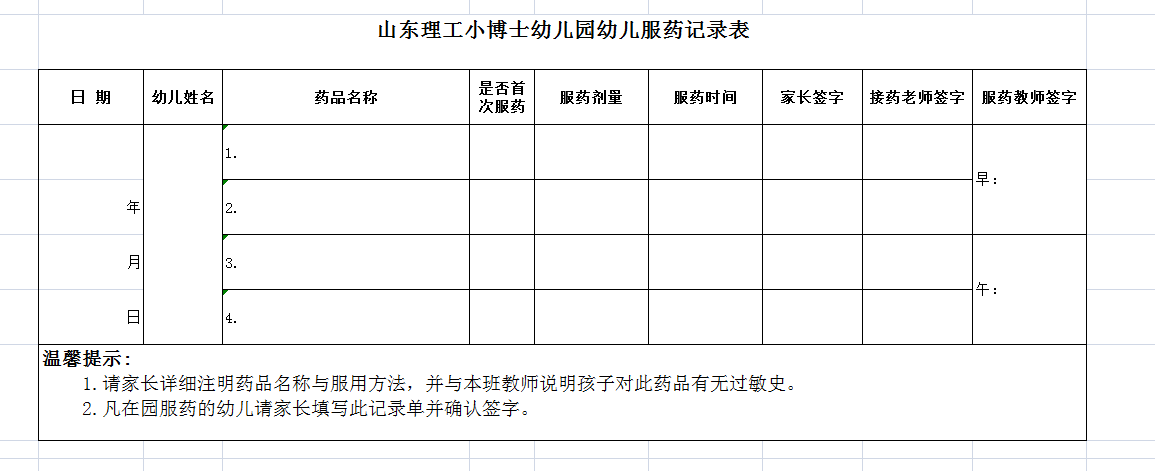 药品篮管理1、药品篮一律放在（盥洗室）固定位置，做好标识，放置的位置幼儿要触及不到。2、药品篮内放置幼儿药品、签字笔一支，幼儿服药记录表，不允许存放其他物品。3、幼儿药品要独立包装，标有幼儿姓名。药品篮不允许长时间储存幼儿药品，只允许存放幼儿当天在园服用的药量。4、药品篮每天清洁一次，保持内外卫生。5、下午离园时，教师要将幼儿未喝完的药品交由家长带回，药品篮内不再存放药品。服药要求1、早班教师早接待时要引导家长认真填写服药记录：日期、幼儿姓名、药物名称、每次剂量、服药时间等，带药家长必须签名。2、早班教师须严格按照家长填写的服药记录为幼儿服药，时间为早午饭半小时后，有特殊要求的按照服药记录单上的时间。如：饭前吃药。3、教师为幼儿服药后要及时在服药记录上签署服药教师姓名，并注意随时观察服药幼儿是否有不良反应。4、用温水冲兑冲剂类药物，以保证药效，两种以上的药物要分别冲兑。服药后观察1、值班教师严格按照服药记录表中的填写要求进行服药，若家长填写不符合常规要求时须及时与家长沟通并确认。2、幼儿服药后值班老师在活动中要密切关注服药幼儿的精神及身体情况，发现有异常表现要及时询问并做好处置，做好记录。3、服药后如幼儿病情有加重现象，及时与家长进行沟通，要求家长接回并做好记录。4、要密切关注服药幼儿的进餐情况，做好记录。5、午睡前及午睡后为服药幼儿测量体温，做好记录。6.保健大夫每天进班巡查，及时查看服药幼儿情况。7.离园时积极与家长沟通，反馈服药幼儿精神状况、饮食情况等。服药记录考核表服药记录考核表服药记录考核表服药记录考核表服药记录考核表服药记录考核表服药记录考核表服药记录考核表服药记录考核表核查人：                                            核查日期：核查人：                                            核查日期：核查人：                                            核查日期：核查人：                                            核查日期：核查人：                                            核查日期：核查人：                                            核查日期：核查人：                                            核查日期：核查人：                                            核查日期：序号姓名考核标准及分值考核标准及分值考核标准及分值考核标准及分值考核标准及分值考核得分          （满分10分）考 核 评 价序号姓名督促家长认真填写“幼儿服药记录表”中的各项内容能认真核对家长所带药物按要求妥善保管所收取药物按服药记录按时为幼儿服药，服药后签字认真观察服药后幼儿表现考核得分          （满分10分）考 核 评 价序号姓名3分2分1分3分1分考核得分          （满分10分）考 核 评 价12工作程序作业指导及标准要求餐后点名1、教师将进餐完毕的幼儿组织到教室，成半圆形坐，教师坐在幼儿的对面中间位置，确保能关注到每一位幼儿。2、教师应善于捕捉孩子日常生活小细节，观察、了解每个孩子的发展水平、活动情况等，有针对性地采用鼓励、引导、模仿等办法，让孩子感受与老师、同伴一起活动的快乐并引导孩子愿意说、乐意表现，有效进行餐后的生活点名活动。3、在点名活动过程中教师必须以积极的情绪回应孩子，当孩子有所回应时决不吝啬亲吻、拥抱……，让孩子感受教师对他的喜爱并鼓励孩子大胆开口或表演。4、在点名活动中，老师要做个有心人，平时注重挖掘幼儿的兴趣点，经常更换点名的方式，让幼儿对点名常常保持新鲜感和参与的积极性。5、每次点名时引导幼儿仔细观察，认真检查，积极地发表自己的意见．在点名的过程中促进幼儿观察、判断、语言表达、思维等多方面能力的发展。6、点名活动的开展必须持之以恒、灵活进行，但必须过渡自然，组织流畅，开展和谐。工作程序作业指导及标准要求如厕1、组织幼儿分组轮流如厕，幼儿如厕时要排队，不推不挤。2、教师观察幼儿如厕情况，及时指导。⑴托、小班教师帮助幼儿脱、提裤子，中、大班教师用儿歌等形式指导幼儿独立脱、提裤子。冬季幼儿穿着较多时，帮助幼儿在如厕后整理好衣物。⑵如厕过程中教师要提醒男孩不要玩耍，不要尿到别人身上。⑶幼儿大便后，托、小班教师为幼儿擦拭干净，中、大班教师引导幼儿独立清洁，幼儿完成清洁后教师进行检查。擦屁股的方法：一蘸、二擦、三转。一蘸：就是卫生纸折叠成两层后垂直轻压到肛门上。二擦：卫生纸再次折叠擦拭，女生要注意擦拭时是单向的，只能由前向后擦拭。三转：因为肛门周围是褶皱，所以需要用卫生纸仔细擦净，通常两个半圈就可以擦完一遍。注意用力柔和。3、幼儿如厕完毕，教师要逐一检查幼儿有无尿湿裤子，如出现尿湿裤子,及时为幼儿更换。4、幼儿如厕完毕，提醒幼儿用六步洗手法洗手，洗手时注意节约用水。注：允许幼儿按需要随时如厕，托小班教师按时提醒幼儿如厕，避免幼儿出现尿湿裤子的现象。如厕环节考核表如厕环节考核表如厕环节考核表如厕环节考核表如厕环节考核表如厕环节考核表如厕环节考核表如厕环节考核表如厕环节考核表如厕环节考核表核查人：                                            核查日期：核查人：                                            核查日期：核查人：                                            核查日期：核查人：                                            核查日期：核查人：                                            核查日期：核查人：                                            核查日期：核查人：                                            核查日期：核查人：                                            核查日期：核查人：                                            核查日期：核查人：                                            核查日期：序号姓名考核标准及分值考核标准及分值考核标准及分值考核标准及分值考核标准及分值考核标准及分值考核得分          （满分10分）考 核 评 价序号姓名幼儿分组有秩序如厕根据幼儿年龄特点，有效指导幼儿提脱裤子引导幼儿养成文明如厕的习惯根据幼儿年龄特点，协助或指导幼儿整理厕后卫生检查裤子有无尿湿、更换提醒幼儿便后洗手考核得分          （满分10分）考 核 评 价序号姓名1分2分2分2分2分1分考核得分          （满分10分）考 核 评 价12工作程序作业指导及标准要求活动准备1、书面材料准备：(1)根据本班幼儿年龄特点及身心发展需要选择适宜的教学内容，制定活动计划。(2)认真备课，备课内容包含教学目标、教学准备、教学重难点、教学过程、活动延伸。教学目标要具体、明确，突出领域的关键经验。(3)备课书写要求：标题（宋体小三号加粗）正文(宋体五号不加粗),首行缩进2字符，页边距行上下左右2厘米。2、教学材料准备：（1）分析教材，了解幼儿的已有经验，文字材料能够背诵，音乐曲目、示范动作要熟练准确。（2）下午17:00--17:30，教师准备第二天教具、学具，实物、图片、模型要色彩鲜艳，涉及到数学教具的要规范，学具要满足幼儿的需要，单人操作每人一套，以小组为单位的小实验器材每组1-2套。3、空间准备：（1）幼儿座位：根据活动目标、活动内容和要求让幼儿按顺序弧形坐好。（2）教具出示位置：黑板的位置要适中，最边侧的幼儿能够比较舒服的观察到图片内容。活动过程1、教师状态：教师教态亲切自然，音量语调适中，语言清晰、简练、准确、规范，富有启发性。2、师幼互动：(1)利用PPT、视频和直观形象的图片和幼儿互动。(2)讲解生动有趣，能与幼儿有效互动，各环节衔接自然高效。(3)提问清晰、明确、恰当，具有开放性、发散性，有利于引发幼儿进一步思考，每次集体活动要让大部分幼儿有发言、表达的机会。(4)准确把握重点、难点，灵活运用多种教学策略，引导幼儿通过操作、体验、交流、合作等方式获得有益经验，避免生硬的知识灌输和记忆背诵。小班幼儿要利用直观形象的教具和游戏的方式进行活动，中、大班幼儿在活动中借助小组讨论的方式来进行游戏和活动。(5)针对不同层次的幼儿进行适当引导，注意观察幼儿在活动中的表现，针对不同的层次需求进行启发性摘到、随机教育和个别教育。3、活动要求：（1）采用分组上课的方式，关注每个幼儿的均衡发展，每次集体活动的人数控制在20人以内。（2）根据需要设置情境，运用游戏等多种方式，自然导入教学活动，时间控制在托班15分钟、小班20分钟、中班25分钟、大班30分钟。（3）注意培养幼儿良好的坐、立、行姿势，保护幼儿的视力。（4）合理控制教学时间，小班集体教学每天不超过1次，中、大班不超过2次。每次活动时间为小班15-20分钟，中班20-25分钟，大班25-30分钟。活动延伸1、根据活动需要，开展适宜的延伸活动，每周一次将教学活动与区域活动或户外活动等有机结合。2、在区域活动中投放相应的材料，提升幼儿在集体活动中的知识和经验，满足不同幼儿的学习需要。3、集体教学活动中收集并及时展示幼儿活动作品，数学集体教学活动记录幼儿操作情况，科学分析评价幼儿的发展。活动反思1、集体活动执教完成的当天，教师在教案的后面书写反思，每次不少于三条，纳入日常的工作考核。2、利用一日活动纪实，针对在活动中的亮点进行记录、分析、总结，及时改进教学策略，促进家园沟通。周计划考核表周计划考核表周计划考核表周计划考核表周计划考核表周计划考核表周计划考核表周计划考核表周计划考核表检查人：                                           检查日期：检查人：                                           检查日期：检查人：                                           检查日期：检查人：                                           检查日期：检查人：                                           检查日期：检查人：                                           检查日期：检查人：                                           检查日期：检查人：                                           检查日期：检查人：                                           检查日期：序号姓名                 考核标准及分值                 考核标准及分值                 考核标准及分值                 考核标准及分值                 考核标准及分值考核得分          （满分10分考 核 评 价序号姓名格式规范，无错字、病句等集体活动内容选择均衡，符合幼儿年龄特点能根据本班实际制定生活活动、过渡环节及家长工作围绕主题确定区域活动内容,活动目标制定合理，符合幼儿发展水平区域材料投放关注幼儿个体差异，有难度差异考核得分          （满分10分考 核 评 价序号姓名2分2分2分2分2分考核得分          （满分10分考 核 评 价12备课考核表备课考核表备课考核表备课考核表备课考核表备课考核表备课考核表备课考核表备课考核表核查人：                                            核查日期：核查人：                                            核查日期：核查人：                                            核查日期：核查人：                                            核查日期：核查人：                                            核查日期：核查人：                                            核查日期：核查人：                                            核查日期：核查人：                                            核查日期：核查人：                                            核查日期：序号姓名考核标准及分值考核标准及分值考核标准及分值考核标准及分值考核标准及分值考核得分          （满分10分）考 核 评 价序号姓名教学目标明确，具体可操作，教学重难点得当教学准备充足，对幼儿原有发展水平了解充分教学策略运用得当，教学方法正确活动过程设计层层递进，有层次教案书写规范，无错字，无病句考核得分          （满分10分）考 核 评 价序号姓名2分1分2分3分2分考核得分          （满分10分）考 核 评 价12集体活动考核表集体活动考核表集体活动考核表集体活动考核表集体活动考核表集体活动考核表集体活动考核表集体活动考核表核查人：                                            核查日期：核查人：                                            核查日期：核查人：                                            核查日期：核查人：                                            核查日期：核查人：                                            核查日期：核查人：                                            核查日期：核查人：                                            核查日期：核查人：                                            核查日期：序号姓名考核标准及分值考核标准及分值考核标准及分值考核得分          （满分10分）考 核 评 价序号姓名按时、规范备课，提前准备好教具及活动材料准确把握重点、难点，灵活运用多种教学策略组织活动，关注幼儿个体差异，因材施教按要求分组上课，活动时间合理按时书写活动反思、一日纪实，能有针对性地进行分析、总结考核得分          （满分10分）考 核 评 价序号姓名2分4分2分2分考核得分          （满分10分）考 核 评 价12工作程序作业指导及标准要求                                                                 喝水托、小班幼儿：1、为幼儿准备温度适宜（30℃）的白开水，为托班幼儿接好半杯水（约100毫升）。2、在幼儿喝水前观察盥洗室的地面是否干燥，为幼儿喝水提供安全的环境。幼儿手脏时，提醒幼儿洗干净手。3、以游戏的口吻激发幼儿喝水的愿望，组织幼儿轮流喝水，每4～5名幼儿一组。4、提醒幼儿端取自己的口杯喝水，小班下学期指导幼儿有序、独立接水，提醒幼儿接水时眼睛看着口杯，接半杯或三分之二杯水。5、指导幼儿握好杯把，端稳口杯，轻轻走到喝水区，一口一口慢慢喝，提醒幼儿不把水撒到衣服或地面上。6、随时提醒幼儿安静喝水，并及时肯定幼儿的良好喝水行为，对说笑、打闹的幼儿给与指导与纠正。关注幼儿嘴巴或衣服的前胸部位是否有水迹，及时用毛巾帮幼儿擦干或更换晾晒。7、鼓励幼儿喝完杯中的水，注重发挥教师自身或幼儿同伴的榜样作用，带动喝水困难的幼儿共同喝上足量的水，将口杯放到固定位置。8、准确把握幼儿的喝水量，通常情况下，每位幼儿每天在园大约喝水600ml。特殊情况时，比如身体不适、运动后出汗过多、天气炎热等，要给予个别照料，适当增加喝水量。9、幼儿不小心洒水时，及时擦拭地面，避免幼儿滑倒摔伤。中、大班幼儿：1、组织幼儿喝水前按六部洗手法洗手。2、提醒幼儿用正确的方法端取口杯接适量的水。3、关注幼儿喝水情况，对聊天打闹，拿着杯子乱跑的幼儿，及时提醒和引导，及时表扬幼儿有序等待以及在固定的区域安静喝水等良好喝水行为。4、帮助幼儿了解喝水与身体健康之间的关系，学习根据身体需要，及时调整自己的喝水量，比如感冒发烧、小便发黄、天气炎热、吃了较干硬食物要增加喝水量。饭前半小时内不要喝水，运动后休息一会儿再喝水等。5、提醒幼儿喝完杯中的水后，将口杯轻轻的放到固定位置。6、引导中班幼儿知道地上有水时，及时告知教师，指导大班幼儿尝试清理地面，保持地面干燥。7、提醒幼儿及时用毛巾擦拭嘴上的水迹或更换被洒湿的衣服。8、引导幼儿讨论、制定喝水规则，使幼儿愿意遵守喝水规则。喝水环节中指导考核表喝水环节中指导考核表喝水环节中指导考核表喝水环节中指导考核表喝水环节中指导考核表喝水环节中指导考核表喝水环节中指导考核表喝水环节中指导考核表喝水环节中指导考核表核查人：                                                     核查日期：核查人：                                                     核查日期：核查人：                                                     核查日期：核查人：                                                     核查日期：核查人：                                                     核查日期：核查人：                                                     核查日期：核查人：                                                     核查日期：核查人：                                                     核查日期：核查人：                                                     核查日期：序号姓名考核标准及分值考核标准及分值考核标准及分值考核得分          （满分10分）考 核 评 价序号姓名做好幼儿喝水前的各项准备指导幼儿正确取放水杯并遵守安全规则引导幼儿接足量水并科学饮水引导幼儿接足量水并科学饮水能积极培养幼儿主动喝水的意识考核得分          （满分10分）考 核 评 价序号姓名3分2分3分3分2分考核得分          （满分10分）考 核 评 价12工作程序作业指导及标准要求户外游戏1、游戏准备有目的、有针对性地投放沙水玩具、建构材料、表演道具等各种户外游戏材料。  ⑴在周计划中制定户外游戏内容。  ⑵活动前的检查。①检查活动场地：是否存在安全隐患，场地大小要适合班级幼儿开展活动。根据季节特点、幼儿年龄特点科学地选择幼儿活动场地，夏季不宜在日光下暴晒，冬季不宜在寒风中吹。②检查游戏材料：保证材料的安全性，如有损坏，及时上报维修或更换。③检查幼儿着装：根据天气情况随时给幼儿添减衣物，衣服要舒适合体，衣服上不能留长绳子，钮扣要扣上，鞋子没有穿反的现象，鞋带系好。⑶检查材料的数量，要适合全班幼儿同时游戏。⑷游戏材料放在合适的位置，方便幼儿拿取，满足幼儿开展游戏的需要。2、游戏过程⑴活动前组织幼儿如厕、站队。⑵将幼儿领到活动场地，清点幼儿人数。⑶教师讲解游戏规则。⑷指导幼儿游戏活动，观察幼儿在游戏中的表现，选择适宜时机，有针对性地进行指导与帮助。关注幼儿对材料的使用情况，做好必要的观察记录和反思调整。⑸活动过程中，教师要观察幼儿活动的密度和强度，特别是活动量大的幼儿，并及时调整幼儿的活动量。要照顾到体弱儿童和特殊儿童。3、游戏结束⑴指导幼儿收拾整理场地，将材料物归原处，并指导幼儿进行放松活动。⑵教师组织幼儿针对活动情况进行简单的分享与交流，提升幼儿经验。⑶组织幼儿站队、清点幼儿人数，带回班级。 工作程序作业指导及标准要求集体与自主体育活动1、备课⑴合理确定活动目标根据幼儿的年龄特征、实际发展水平，确定基本动作的学习。⑵活动准备物质准备：根据体育活动的目标，准备适合的体育器械。⑶活动过程①导入部分：教师与幼儿一起做热身运动，激发幼儿活动的兴趣。时间控制在3—5分钟。②基本部分：教师运用游戏的方式，激发幼儿参与活动的兴趣，提高运动能力，培养幼儿勇敢、坚持等良好意志品质。③结束部分：带领幼儿做放松活动。时间控制在5分钟左右2、课前准备：⑴场地准备：选择平坦、安全、整洁的场地。⑵器械准备： ①器械准备完善，满足幼儿各项基本动作的发展需要。②检查器械数量是否满足幼儿需要，检查器械是否完好，保证活动安全。⑶幼儿准备：①检查幼儿服装是否便于活动。②检查幼儿鞋子是否合脚，是否便于活动。3、活动过程：⑴组织幼儿站队，清点幼儿人数。⑵提醒幼儿做好活动中的自我保护，教师要关注活动中的安全，预防损伤。活动时教师要进行周密考虑，设立必要的活动规则，合理地做好组织工作，防患于未然。⑶严格按照计划内容开展活动。⑷灵活机动地运用集体活动与个体活动相结合的形式，针对个体差异，提出不同的要求，促进每个幼儿在不同水平上的发展。⑸根据幼儿生理机能能力变化规律、气候、场地、器材等因素合理确定活动的生理负荷，活动的练习密度和运动量适宜。⑹保证活动量，减少消极等待。活动过程要注意趣味性，动静交替，关注个体差异。⑺活动结束后，带领幼儿一起收拾整理场地和器械，并清点幼儿人数。工作程序作业指导及标准要求早操/间操1、编排⑴根据季节合理安排早操时间、内容和形式。⑵音乐选择合理，编排科学，富有童趣。⑶徒手操包括：模仿操、韵律操，武术操、健美操等，它一般包括：上肢运动、下蹲运动、体测运动、体转运动、腹背运动、跳跃运动，不同的年龄班又有一定的差别：小班挑选其中的4－5节，大班则可以增添扩胸运动、全身运动等。⑷轻器械操：轻器械体操是在徒手操动作基础上，手持轻器械，如棍棒、花环、红旗、哑铃、绳、圈、乐器、椅子、大刀、筷子、花、球、帽子等做的各种动作。在器材操中，应尽量一物多用。⑸队列变化：通过队列变化训练,增进幼儿的团体意识,发展幼儿理解指令的能力。对教师的要求⑴精神饱满，示范动作准确、熟练、到位，语言简练，口令规范。⑵面向全体幼儿,随时观察幼儿情绪、动作等，充分调动幼儿的积极性,不强求动作的整齐划一。3、教师组织幼儿间操⑴教师组织幼儿如厕。⑵提醒并检查幼儿是否做好早操前准备（冬季需要脱掉外衣、取下围巾、手套等），衣服、鞋子是否穿好。⑶教师组织幼儿站队并清点人数。⑷教师精神饱满、有活力地组织早操、间操活动，口令规范，示范正确。早班站在队伍前面，面向全体幼儿。配班教师根据幼儿活动情况，站在队伍中间或队伍后面指导幼儿早操。小班早操要求：早操宜简单、易学和富有趣味性。中班早操要求：要求做操时，动作统一、规范和整齐。大班早操要求：要求活泼，并且动作要有变化。⑸早操结束时，可做些放松动作，并适当做一些柔韧性和静力性练习动作，使幼儿心率逐步恢复正常，让幼儿在愉快轻松的气氛中逐渐放松。⑹教师组织幼儿把器械整齐的放回器械筐，并鼓励幼儿合作将器械筐送回器械橱。户外活动考核表户外活动考核表户外活动考核表户外活动考核表户外活动考核表户外活动考核表户外活动考核表户外活动考核表户外活动考核表户外活动考核表核查人：                                            核查日期：核查人：                                            核查日期：核查人：                                            核查日期：核查人：                                            核查日期：核查人：                                            核查日期：核查人：                                            核查日期：核查人：                                            核查日期：核查人：                                            核查日期：核查人：                                            核查日期：核查人：                                            核查日期：序号姓名考核标准及分值考核标准及分值考核标准及分值考核标准及分值考核标准及分值考核标准及分值考核得分          （满分10分）考 核 评 价序号姓名活动前认真检查场地、器械的安全，活动后能及时清点人数按计划组织活动，精神饱满，服装符合要求活动器械丰富，适合幼儿，活动内容及形式符合幼儿年龄特点能关注到全体幼儿并能根据幼儿情况随时调整运动量注重幼儿个体差异，因材施教户外活动结束能指导幼儿整理器械考核得分          （满分10分）考 核 评 价序号姓名2分2分2分2分1分1分考核得分          （满分10分）考 核 评 价12工作程序作业指导及标准要求搬椅子要求1、指导幼儿正确使用椅子，搬放椅子时要轻拿轻放。2、指导幼儿在活动室、休息室搬椅子时要双手搬椅子：一手抓住椅背，一手抓住椅面，把椅子靠在肚子上，不能推椅子或拖椅子。3、指导幼儿上下楼梯单手搬椅子，一手扣住椅背的中部，让椅背靠在身体的一侧椅面朝外，椅面朝外。4、指导幼儿离开桌子时，把小椅子轻轻放入桌子下面，方可离开。5、指导幼儿摆放椅子时按照要求把小椅子一个挨着一个排好。站队要求1、视情况分组站队,如:男孩一队、女孩一队或男孩两队、女孩两队（此情况多用于放学时）。2、站队时不推不挤，按照先后有秩序排队，来晚的要站到队伍的最后边。3、教师组织站队时，需有整队口号，幼儿听口令按要求站整齐。幼上下楼梯要求1、教师按照要求组织幼儿站队。2、幼儿上下楼梯时至少有两位教师在队伍的前半部分、后半部分位置看护幼儿，把幼儿组织在自己的视线范围之内，发现问题及时处理。3、幼儿上下楼梯时一律靠右行。4、上下楼梯教师指导幼儿一个跟着一个走，不推不挤，不打闹，不拉手并排齐步走，不在楼梯台阶上跳。5、集体上下楼梯，幼儿有紧急的事情要告知老师，老师引领幼儿去一边处理，避免突然停下来造成堵塞。工作程序作业指导及标准要求睡前环节1、做好午睡环境准备，组织幼儿进行散步、阅读、区域自选等安静活动，使幼儿懂得睡前不做剧烈活动，保持情绪稳定。夏季室温高于32℃时可提前30分钟将卧室空调打开降温，空调设定温度不低于25℃。2、睡前提醒幼儿少喝水，睡前10分钟提醒幼儿大小便，帮助幼儿减少生理上的干扰。3、上床前将幼儿随身携带的小物件（纽扣，皮筋儿，发卡，线头等）集中放在一起，避免睡中玩耍发生意外。4、教师重点关注幼儿的精神状态、以及肢体外露部分有没有破损、过敏、起疙瘩等。为当天服药的幼儿测量体温并及时记录，若发现异常，及时向保健人员报告，并及时与家长沟通。5、在幼儿上床前，进行安全隐患排查工作，若发现安全隐患，应及时处理。6、指导幼儿脱换鞋子，并将脱下的鞋子整齐摆放在鞋架上，放置在户外晾晒。7、营造午睡气氛。播放轻柔音乐、讲故事营造午睡气氛，用手势代替语言，暗示幼儿保持安静、尽快入睡。8、指导幼儿独立脱叠衣服，鞋袜，并在固定位置摆放整齐，重点指导幼儿学习脱袜子、衣袖的正确方法。睡中环节1、全面关注幼儿的午睡情况，每隔15～20分钟巡视一遍，为蹬被子的幼儿，盖好被子。2、发现幼儿有不良睡姿时，用轻柔的语言提示，温柔的动作调整，帮助幼儿保持正确睡姿。3、轻声提醒并照顾常尿床的幼儿，起床如厕，发现幼儿尿床要及时换洗晾晒寝具。4、鼓励幼儿在感觉身体不舒服，或发现同伴有异常情况时，及时告诉老师。5、幼儿出现高烧，惊厥，腹痛等紧急情况，应立即采取恰当的方式处理，必要时通知保健大夫或相关人员，立即带幼儿去医院就诊。6、个别幼儿做恶梦时，教师要迅速赶到其身边，用轻柔的语气、亲切的抚慰或者帮他调整睡姿，使其恢复平静，继续入睡。7、值睡教师必须全程在监控范围内，看睡时注意集中，动作轻柔，轻声说话。严禁看手机、离岗、睡岗、吃零食或做私活。除中午值班老师外，其余人员不允许在寝室。8、夏季酷热时可使用空调，空调设定温度不低于25℃，准备毛巾，随时为幼儿轻轻擦去汗水。冬季严寒时保持室温在18℃到25℃。9、幼儿全部入睡后，教师可以整理班级资料、书写成长档案、观察记录等，保证在监控能看到的范围之内。睡后环节1、13:55播放轻松欢快的起床音乐，音量适中，提醒幼儿起床后在床上先坐一会儿，2:00关闭起床音乐，协助幼儿穿衣起床，指导幼儿先穿上衣再穿裤子。2、全面观察幼儿的精神状态，发现异常，及时关注抚慰。3、托小班教师帮助幼儿穿好衣服，指导幼儿掌握穿衣顺序，先穿上衣裤子，再穿袜子。中大班教师指导幼儿独立有序的穿好衣服，鞋袜，鞋袜，重点指导幼儿学习整理床铺。4、早班教师起床前先将晾晒好的鞋子收放到寝室适当位置，指导幼儿独立穿好鞋子，把拖鞋整齐放入鞋橱。5、早班教师仔细检查幼儿衣服穿戴是否整齐，鞋子有无穿反并帮助调整，帮助女孩学习梳头发。6、晚班教师组织幼儿有序的进行如厕，盥洗，喝水、喝奶等。喝奶要求：①保育老师2点将牛奶拿到班级中，小班幼儿由晚班班老师分奶，鲜奶需将奶袋剪小口，杯装酸奶需将吸管插到杯中，中大班幼儿自己剪奶袋。②小班由晚班老师指导孩子喝奶；中大班在教师的指导下，由值日生检查班级幼儿是否全部喝奶，教师协助检查，确保全部幼儿喝奶。③中午若有离园幼儿或幼儿身体不适不能喝奶时，保育师需及时将剩余牛奶拿回食堂。7、晚班教师引导整理完毕的幼儿进行活动区活动。午睡环节考核表午睡环节考核表午睡环节考核表午睡环节考核表午睡环节考核表午睡环节考核表午睡环节考核表午睡环节考核表午睡环节考核表午睡环节考核表午睡环节考核表午睡环节考核表午睡环节考核表核查人：                                            核查日期：核查人：                                            核查日期：核查人：                                            核查日期：核查人：                                            核查日期：核查人：                                            核查日期：核查人：                                            核查日期：核查人：                                            核查日期：核查人：                                            核查日期：核查人：                                            核查日期：核查人：                                            核查日期：核查人：                                            核查日期：核查人：                                            核查日期：核查人：                                            核查日期：序号姓名考核标准及分值考核标准及分值考核标准及分值考核标准及分值考核标准及分值考核标准及分值考核标准及分值考核标准及分值考核得分          （满分10分）考核得分          （满分10分）考 核 评 价序号姓名做好午睡环境准备，排查安全隐患指导幼儿换鞋子、脱衣服、叠衣服指导幼儿换鞋子、脱衣服、叠衣服每隔15～20分钟巡视一遍，为幼儿盖好被子、纠正睡姿关注个别幼儿，出现紧急情况，应立即采取恰当的方式处理关注个别幼儿，出现紧急情况，应立即采取恰当的方式处理值睡教师必须全程在监控范围内严禁看手机、离岗、睡岗指导幼儿按顺序穿衣服、鞋袜、整理床铺考核得分          （满分10分）考核得分          （满分10分）考 核 评 价序号姓名1分1分1分2分2分2分2分2分考核得分          （满分10分）考核得分          （满分10分）考 核 评 价12成长档案考核表成长档案考核表成长档案考核表成长档案考核表成长档案考核表成长档案考核表成长档案考核表成长档案考核表成长档案考核表核查人：                                            核查日期：核查人：                                            核查日期：核查人：                                            核查日期：核查人：                                            核查日期：核查人：                                            核查日期：核查人：                                            核查日期：核查人：                                            核查日期：核查人：                                            核查日期：核查人：                                            核查日期：序号姓名考核标准及分值考核标准及分值考核标准及分值考核标准及分值考核标准及分值考核得分          （满分10分）考 核 评 价序号姓名照片、作品按规定数量呈现作品呈现形式新颖描述详细，无重复描述字迹工整，无错别字在规定时间内完成考核得分          （满分10分）考 核 评 价序号姓名2分2分2分2分2分考核得分          （满分10分）考 核 评 价12工作程序作业指导及标准要求时间要求1、早班教师组织幼儿起床后， 14:30-15:00撰写活动纪实。2、早班老师下班时(15:10),将活动纪实张贴于家园联系栏或家园直通车展板上,最晚不得超过幼儿放学(16:30)。内容要求1、活动时间：2018年*月*日2、班级：**班3、执教人：***老师4、活动名称：语言活动《*******》5、活动评析：对本节活动过程的描述、幼儿的掌握情况及目标的达成情况。6、活动观察：每天观察6～8名幼儿，每周循环一遍。小班教师可将生活活动与集体活动相结合，如：幼儿的进餐情况、情绪、活动中的表现等，中大班教师主要从集体活动来观察幼儿的表现，如：活动中的积极性、在活动中表述了哪些内容、思维发散情况、学习习惯等。7、温馨提示：将保健（如：提醒幼儿多喝水、适当穿衣、不要去人多密集的场所等）与本节活动内容的延伸相结合。格式要求1、字体：仿宋四号、活动观察中幼儿的姓名需要加粗。2、格式：首行缩进两格、活动名称字体居中、有序号1.2.的顶格写，其余空两格。一日纪实考核表一日纪实考核表一日纪实考核表一日纪实考核表一日纪实考核表一日纪实考核表一日纪实考核表一日纪实考核表核查人：                                            核查日期：核查人：                                            核查日期：核查人：                                            核查日期：核查人：                                            核查日期：核查人：                                            核查日期：核查人：                                            核查日期：核查人：                                            核查日期：核查人：                                            核查日期：序号姓名考核标准及分值考核标准及分值考核标准及分值考核标准及分值考核得分          （满分10分）考 核 评 价序号姓名格式规范语句通顺无错别字及病句对幼儿的表现描述具体，点评到位，不整齐划一活动评析贴合活动本身按时张贴考核得分          （满分10分）考 核 评 价序号姓名2分4分2分2分考核得分          （满分10分）考 核 评 价12工作程序作业指导及标准要求制定计划1、在每周的班级教育计划中，围绕主题活动确定区域活动内容。2、区域活动内容需包括：各区域活动名称、目标、材料与环境。⑴根据本班幼儿的发展水平和特点，制定合理适宜的区域活动目标，目标要具体。⑵区域活动的内容选择应服从于目标，内容与目标一定要相互承接。⑶区域活动内容必须与主题活动相融合，体现活动的延续性和阶段的推进性。⑷材料与环境制定时要分星级。3、每周五下午15：00前将计划分别发给园区负责人、质检部长、教学部副部长。4、严格落实周计划中区域活动内容，不无故变动。创设有效利用的区域环境1. 创设适宜的区域活动环境，保证充足的活动空间，合理布局各种区域。⑴要善于利用班级环境现有的活动空间, 根据幼儿年龄特点开展多种类型的区域活动，每个班至少设置5个活动区域，采用固定和灵活方式设置，创设中既要考虑到幼儿之间的相互交流、共同合作,又要注意彼此之间互不干扰，实现区域活动效益最大化。⑵尽可能地使活动动静分区:将较为安静的区域安排在教室里面的位置:如语言区、计算区，相对会发出较大声音的活动安排在靠近门口:如表演区、科学区等。并根据游戏情况灵活调整。 
    ⑶区域环境要考虑到活动的安全性，保证光线、色彩、温度、湿度、通风等条件。⑷活动区的布置不要过于花哨，以简洁、温馨、一目了然为好，力求创设一个心理安全、轻松的活动氛围。    2、让幼儿在区域环境中可以按照自己的方式去探索、学习和发展。通过环境的创设和利用,有效地促进幼儿的发展。⑴区域环境要能够激发幼儿的探索兴趣,引发幼儿主动思考,与幼儿产生互动的区域活动环境,要能够充分发挥幼儿的主体作用,促进幼儿自主性学习。⑵环境的创设应以幼儿的生活经验能力水平为基本条件,尊重幼儿的经验创设与其经验相符合的游戏环境,激发幼儿的游戏兴趣。⑶要让环境说话,让幼儿与环境互动起来，各区域的建立应该要相对独立而不封闭。 材料投放1、投放数量充足、种类丰富的玩具和活动材料。⑴材料投放的数量每次可供5-6名幼儿使用。⑵教师要为幼儿提供时间、空间及工具等方面的物质材料。⑶投放的材料一定要是幼儿喜欢的、感兴趣的、从他们的需求出发的。投放的材料要具安全性、科学性、多样性，注重低结构材料的提供，确保游戏材料的安全、卫生、操作性强，充分挖掘其教育价值。⑷根据班级的教育目标,结合幼儿的年龄特点和兴趣来投放材料,材料要具有探索性、层次性、递进性,适宜性、和教育性, 材料实现分星级投放，满足幼儿的个别化需要。 ⑸保证充足的游戏材料，激发幼儿积极、主动、创造性参与游戏的兴趣。2、根据教育活动内容、季节和幼儿的兴趣、需要、经验等，及时补充和更新。⑴每周都要进行区域材料的调整、补充和更新，让材料向幼儿靠拢。⑵每周星期一之前各区域材料必须按计划投放到位。工作程序作业指导及标准要求介绍材料和规则1、采用多种方式组织幼儿进行区域活动计划交流，推介新区域、新材料。⑴投放新材料时，教师要介绍材料的功能和用途，帮助幼儿理解材料的玩法和注意事项。⑵介绍被冷落的材料，激发幼儿进一步操作探索的兴趣。     2、与幼儿一同建立必要的游戏规则：区域的选择、人数的控制问题、材料的取放问题以及一些区域常规的培养等，并提醒遵守。时间控制在5分钟以内。有计划有步骤地指导幼儿开展区域活动。1、注重幼儿的自主性，引导幼儿自主选择区域，自主进行活动。⑴各班级根据幼儿年龄特点设计进区卡，幼儿交流自己的区域计划后，按照自己的意愿选择进区卡。⑵允许幼儿根据自己的兴趣点选择区域游戏材料，按照自己的意愿去操作探索，并提醒幼儿遵守区域游戏规则（活动区的人数限制、区域游戏材料爱护和整理等）。    2、注重幼儿活动情况的观察记录，并进行适时、适宜、适度地指导，推进活动的持续和深入。    ⑴对处于不同区域的每个幼儿予以关注，有目的地观察（可以旁观也可以做参与者）幼儿游戏的情况：对材料的偏爱和使用方式、产生的疑惑、看看哪些材料适合什么能力的孩子？反思我可以提供哪些不同层次的材料？幼儿游戏时是否需要帮助，并思考我以哪种形式帮助等等，做必要的记录，并据此对游戏材料的投放和游戏区的划分进行调整。⑵在必要时（如当幼儿漫无目的地游荡、遇到困难想放弃游戏或发生激烈冲突时）介入幼儿的游戏，尽量采用间接的方法（如扮演一个角色）进行支持和指导，不要硬性要求幼儿如何玩。    ⑶融入幼儿当中，关注活动的全过程，认真听、仔细看，和幼儿共同探索、共同实践，帮助幼儿达成活动目标，帮助幼儿体验区域活动所带来的快乐和满足。3、在幼儿进行区域活动时，教师均应在场，并进行合理分工与协作。⑴在游戏进行过程中，教师要充当观察员的角色，通过观察发现幼儿的经验、兴趣及问题。⑵两个老师分工负责不同的区域并确定观察重点：主班教师将自己计划中重点指导的区域作为观察记录的重点，配班教师则关注全局。4、保证幼儿有足够的区域活动时间，每天至少1次，每次为1小时。观察和分析1、首先观察幼儿活动的过程，全面分析幼儿的行为，有针对性地指导，促进各类活动区活动的深入开展和游戏水平的不断提高。2、其次观察投放的材料能否满足幼儿的实际需要，观察幼儿对材料的喜欢程度、选择、使用情况，便于教师了解和调整活动材料。3、最后观察每个幼儿在活动区中的个性品质，主要包括独立自主性、探索性、坚持性及执行常规的情况等表现。工作程序作业指导及标准要求反思调整1、活动结束后的整理⑴播放轻音乐，提示幼儿整理工作材料。⑵指导幼儿将工作材料物归原处，将活动中产生的垃圾扔到垃圾桶。⑶指导幼儿将橱子、桌子归位。⑷引导幼儿坐成圆弧形、方形等。2、组织幼儿交流分享，帮助幼儿提升归纳，培养其解决问题的能力⑴请个别幼儿展示并讲解新材料的玩法或比较有创意的作品。⑵评价幼儿在区域游戏中的合作行为，培养幼儿的合作意识，提升合作能力。⑶通过分享交流，引导幼儿在游戏中学习相互配合、相互谦让，掌握有效的交往方法，提升幼儿的社会交往能力。⑷通过分享交流，引导幼儿要遵守规则。教师进行小结，进一步提升幼儿活动经验。3、区域材料的补充、调整材料的提供要根据教育目标、观察到的幼儿活动现象和幼儿的发展需求,定期或不定期地进行调整、补充。⑴当幼儿对游戏材料不感兴趣时，教师要反思材料所存在的问题。是否太难，偏离孩子的最近发展区，是否太容易，对幼儿缺乏挑战，是否投放时间过长造成厌倦重复感，是否游戏指向太单一，缺乏选择性等问题。教师应根据幼儿的能力差异，提供层次性与多样性的活动材料。根据幼儿的发展水平，考虑是否需要增加或者减少层次。   ⑵当幼儿产生问题时，教师要对原有材料进行抽取或添加，以对原有材料进行提升和创新。4、根据观察记录，分析幼儿发展，反思指导策略根据活动过程中的照片、视频和简单的文字记录，分析幼儿的活动情况与发展，及时作出反思，调整指导策略。区域活动材料投放考核表区域活动材料投放考核表区域活动材料投放考核表区域活动材料投放考核表区域活动材料投放考核表区域活动材料投放考核表区域活动材料投放考核表区域活动材料投放考核表区域活动材料投放考核表区域活动材料投放考核表区域活动材料投放考核表核查人：                                            核查日期：核查人：                                            核查日期：核查人：                                            核查日期：核查人：                                            核查日期：核查人：                                            核查日期：核查人：                                            核查日期：核查人：                                            核查日期：核查人：                                            核查日期：核查人：                                            核查日期：核查人：                                            核查日期：核查人：                                            核查日期：序号姓名考核标准及分值考核标准及分值考核标准及分值考核标准及分值考核标准及分值考核标准及分值考核标准及分值考核得分          （满分10分）考 核 评 价序号姓名按时、按计划投放材料，材料投放数量充足材料投放有目标，适合幼儿发展水平；材料有难度区分，关注到幼儿个体差异，有层次材料投放有目标，适合幼儿发展水平；材料有难度区分，关注到幼儿个体差异，有层次材料投放有目标，适合幼儿发展水平；材料有难度区分，关注到幼儿个体差异，有层次益智区、数学区等投放相应的记录纸益智区、数学区等投放相应的记录纸根据幼儿活动情况及时调整活动区域，补充活动材料考核得分          （满分10分）考 核 评 价序号姓名4分2分2分2分2分2分2分考核得分          （满分10分）考 核 评 价12区域活动考核表区域活动考核表区域活动考核表区域活动考核表区域活动考核表区域活动考核表区域活动考核表区域活动考核表核查人：                                            核查日期：核查人：                                            核查日期：核查人：                                            核查日期：核查人：                                            核查日期：核查人：                                            核查日期：核查人：                                            核查日期：核查人：                                            核查日期：核查人：                                            核查日期：序号姓名考核标准及分值考核标准及分值考核标准及分值考核得分          （满分10分）考 核 评 价序号姓名活动材料丰富、有层次，能促进幼儿发展活动中密切关注幼儿，能适时、适度指导能及时组织交流分享，帮助幼儿归纳提升能及时反思、调整不适宜的材料考核得分          （满分10分）考 核 评 价序号姓名3分3分2分2分考核得分          （满分10分）考 核 评 价12主题墙考核表主题墙考核表主题墙考核表主题墙考核表主题墙考核表主题墙考核表主题墙考核表主题墙考核表主题墙考核表主题墙考核表核查人：                                            核查日期：核查人：                                            核查日期：核查人：                                            核查日期：核查人：                                            核查日期：核查人：                                            核查日期：核查人：                                            核查日期：核查人：                                            核查日期：核查人：                                            核查日期：核查人：                                            核查日期：核查人：                                            核查日期：序号姓名考核标准及分值考核标准及分值考核标准及分值考核标准及分值考核标准及分值考核标准及分值考核得分          （满分10分）考 核 评 价序号姓名在周计划中呈现主题环境的内容能随着主题进程及时呈现幼儿参与率高幼儿参与率高呈现方式多样构图美观，有艺术性考核得分          （满分10分）考 核 评 价序号姓名1分3分2分2分2分2分考核得分          （满分10分）考 核 评 价12特色墙考核标准特色墙考核标准特色墙考核标准特色墙考核标准特色墙考核标准特色墙考核标准特色墙考核标准特色墙考核标准特色墙考核标准核查人：                                            核查日期：核查人：                                            核查日期：核查人：                                            核查日期：核查人：                                            核查日期：核查人：                                            核查日期：核查人：                                            核查日期：核查人：                                            核查日期：核查人：                                            核查日期：核查人：                                            核查日期：序号姓名考核标准及分值考核标准及分值考核标准及分值考核标准及分值考核标准及分值考核得分          （满分10分）考 核 评 价序号姓名在计划中呈现特色墙的内容根据主题活动内容按时呈现体现幼儿的参与性艺术性强，体现班级特色每两周进行更换考核得分          （满分10分）考 核 评 价序号姓名1分4分2分2分1分考核得分          （满分10分）考 核 评 价12活动反馈（美篇）考核表活动反馈（美篇）考核表活动反馈（美篇）考核表活动反馈（美篇）考核表活动反馈（美篇）考核表活动反馈（美篇）考核表活动反馈（美篇）考核表活动反馈（美篇）考核表核查人：                                            核查日期：核查人：                                            核查日期：核查人：                                            核查日期：核查人：                                            核查日期：核查人：                                            核查日期：核查人：                                            核查日期：核查人：                                            核查日期：核查人：                                            核查日期：核查人：                                            核查日期：序号姓名考核标准及分值考核标准及分值考核标准及分值考核得分          （满分10分）考核得分          （满分10分）考 核 评 价序号姓名文本格式规范，主题突出，内容丰富，语言通顺，无错别字图片解读到位，语言准确能按数量和时间要求发布考核得分          （满分10分）考核得分          （满分10分）考 核 评 价序号姓名4分3分3分考核得分          （满分10分）考核得分          （满分10分）考 核 评 价12工作程序作业指导及标准要求餐前1、餐桌清洁与消毒先用清洁布清水擦拭一遍，再用消毒布和浓度配比1:200的消毒液擦拭，消毒液在桌面滞留10分钟后用清水擦拭干净，擦拭时按“之”字型顺序并擦拭桌子四周。2、换装⑴取餐老师需穿着统一配发的头巾、围裙、套袖、口罩。⑵严格按六步洗手法洗手后方可取餐。3、取餐⑴拿齐所需分餐餐具：勺子、铲子、夹子等。⑵冬季准备消毒好的棉盖布，春、夏、秋准备消毒好的单层盖布。进餐1、分餐⑴将点心按照餐桌的幼儿人数平均分配好。⑵每张餐桌放置一个放残渣的盘子。⑶分发点心不要过满，少量多添。⑷为幼儿分餐时，不可从幼儿头顶上递送餐盘。2、取餐小班幼儿由老师将分好的点心放到餐桌上，中大班幼儿有秩序排队取餐或由值日生分发。注：大班幼儿还可尝试自助取餐的形式，教师指导幼儿养成少拿勤添，不浪费、不挑食的良好习惯。3、进餐指导⑴进餐时，幼儿双脚要平放在地面上，身体坐端正，上身略微前倾，前臂自然地放在餐桌的边缘处。指导时应随时关注幼儿的坐姿，看到不良姿势及时纠正。⑵引导幼儿细嚼慢咽，不慌不忙，不砸嘴，一口嚼细咽下，再吃另一口。⑶不在进餐中处理问题、批评幼儿，保证幼儿良好的进餐情绪。不催促幼儿。⑷及时询问幼儿是否增添，对于挑食的幼儿积极正面引导。餐后 1、整理餐桌和餐具⑴引导幼儿餐后收拾餐具并放至指定容器内。⑵为值日生准备小抹布，指导值日生清理桌面。2、清洁餐桌和地面⑴餐桌清洁：将餐桌上公用渣盘的残渣倒入垃圾桶，再将桌面的残渣清理干净。用清水擦拭桌面，并使用“之”的方法和顺序擦拭桌面和周边。确保桌面干净，无食物残渣，无油腻。如桌面较油腻，要用洗涤剂擦一遍，再用清水擦拭。⑵地面清洁：所有幼儿进餐完毕后方可地面清洁。具体方法：先清扫再拖地。清扫时用潮湿的扫帚按由里向外顺序清扫。扫地时一定将扫帚压住地面，以免尘土飞扬。将地面所有饭粒、菜渣等清扫干净。清扫后，用半湿拖把拖地。拖地时，人要倒退走，以防把拖干净的地面踩脏。拖完后将拖布冲洗干净、控水。拖把使用清洗要求：⑴拖把按规定做好标记:室内拖把、室外拖把、厕所拖把、厕所干拖把。⑵悬挂在固定位置。⑶用专用清洁桶清洗拖把。⑷每次使用完毕，必须用清水清洁彻底。⑸每日离园前先用清洁剂彻底清洁，再用浓度为0.5%的84消毒液浸泡十分钟，悬挂固定位置。⑹每日中午阳光下曝晒1-2小时。                                  离园离园时间托班：16:20，小班：16:30，中班：16:40，大班：16:50 1、组织安静有趣的室内活动⑴采用谈话的方式引导幼儿回顾一天的生活，鼓励点滴进步，提出要求。⑵组织阅读或活动区活动，使离园活动安全有序。2、做好离园前检查⑴身体健康状况的检查。对幼儿的肢体活动及表皮皮肤进行检查。传染病流行期间重点观察有无传染病早期表现。对于精神状态不佳、身体不适或有外伤的幼儿给予特别关注，并在离园时向家长说明。⑵检查幼儿仪表是否整洁，提醒幼儿带好回家的物品。小班:教师帮助幼儿整理仪表，检查幼儿面部卫生、衣服穿戴是否整齐，鞋子有无穿反，帮助幼儿整理应带回的衣物、药品及通知文字材料等。中班：教师指导幼儿整理仪表，检查幼儿面部卫生、衣服穿戴是否整齐，鞋子有无穿反，帮助幼儿整理应带回的衣物、药品及通知文字材料等。   大班：值日生协助检查幼儿整理仪表，检查幼儿面部卫生、衣服穿戴是否整齐，鞋子有无穿反，提醒幼儿整理应带回的衣物、药品及通知文字材料等。3、清点幼儿人数⑴幼儿离园前，教师按照当天的出勤记录清点幼儿人数。⑵教师检查班级中的每个角落，以防遗漏幼儿。4、组织幼儿离园室外离园：⑴组织幼儿排队，清点人数。⑵上下楼梯时至少有两位教师在队伍的前半部分、后半部分处看护幼儿，把幼儿组织在自己的视线范围之内，发现问题及时处理。⑶幼儿上下楼梯时一律靠右行，教师指导幼儿要一个跟着一个走，不推不挤，不打闹，不拉手并排走，不在楼梯台阶上跳。⑷提醒幼儿上下楼梯时，有紧急的事情要告知老师，老师引领幼儿去一边处理，避免突然停下来造成堵塞。⑸教师带领幼儿到院子里后要站在幼儿园统一规定的位置，不可离门口太近。⑹一名教师在门口根据家长排队顺序召唤幼儿，另一名教师维持秩序。室内离园：    ⑴教师站于活动室门口，站姿规范。    ⑵保育员组织幼儿坐成半圆形并组织安静有序的活动。    ⑶幼儿离开前，引导幼儿将自己的椅子放至规定位置并与教师及其他幼儿说再见。5、准确识别家长，将每一位幼儿交到家长手中，确保交接安全。6、热情主动地与家长沟通幼儿在园情况，耐心细致地与家长交接幼儿物品。7、妥善处理由他人代替家长接送幼儿的问题。对前来代接幼儿的人进行询问，并与家长联系确认其身份，得到家长认可后，方能将幼儿交给代接的人。8、熟悉第二天教学内容,补充区域材料,准备第二天活动教具，在幼儿自主进行完主题环境、作业展示之后，教师补充适当的内容。9、每周一次组织家长约谈，并做好记录。10、做好离园前安全检查。⑴整理电脑桌及办公桌物品，关闭电脑和办公桌电源开关。⑵清洁活动室地板。⑶检查水龙头是否关好，关闭饮水机、消毒柜电源开关，拔下插头。⑷检查活动室、休息室、走廊窗子是否关好，检查完毕打开消毒灯，锁好班级门锁，离园。全日观察记录考核表全日观察记录考核表全日观察记录考核表全日观察记录考核表全日观察记录考核表全日观察记录考核表全日观察记录考核表全日观察记录考核表全日观察记录考核表核查人：                                            核查日期：核查人：                                            核查日期：核查人：                                            核查日期：核查人：                                            核查日期：核查人：                                            核查日期：核查人：                                            核查日期：核查人：                                            核查日期：核查人：                                            核查日期：核查人：                                            核查日期：序号姓名考核标准及分值考核标准及分值考核标准及分值考核标准及分值考核标准及分值考核得分          （满分10分）考 核 评 价序号姓名早班教师接待完家长按时记录服药幼儿做好体温测量，并记录特殊的幼儿（中途接走等）要着重记录原因格式规范，书写详实，语句通顺，无错别字服药幼儿名单跟服药记录幼儿名单要统一考核得分          （满分10分）考 核 评 价序号姓名3分2分1分2分1分考核得分          （满分10分）考 核 评 价1家长约谈考核表家长约谈考核表家长约谈考核表家长约谈考核表家长约谈考核表家长约谈考核表家长约谈考核表家长约谈考核表家长约谈考核表核查人：                                            核查日期：核查人：                                            核查日期：核查人：                                            核查日期：核查人：                                            核查日期：核查人：                                            核查日期：核查人：                                            核查日期：核查人：                                            核查日期：核查人：                                            核查日期：核查人：                                            核查日期：序号姓名考核标准及分值考核标准及分值考核标准及分值考核标准及分值考核标准及分值考核得分          （满分10分）考 核 评 价序号姓名班级设立家长约谈记录本，整洁、无污渍每周定期约谈一位家长约谈内容按照表格做详细记录约谈的照片在相应位置张贴、照片选择角度、大小合适教师书写整、规范、无错别字考核得分          （满分10分）考 核 评 价序号姓名2分2分2分2分2分考核得分          （满分10分）考 核 评 价12离园环节教师考核表离园环节教师考核表离园环节教师考核表离园环节教师考核表离园环节教师考核表离园环节教师考核表离园环节教师考核表离园环节教师考核表离园环节教师考核表离园环节教师考核表离园环节教师考核表核查人：                                            核查日期：核查人：                                            核查日期：核查人：                                            核查日期：核查人：                                            核查日期：核查人：                                            核查日期：核查人：                                            核查日期：核查人：                                            核查日期：核查人：                                            核查日期：核查人：                                            核查日期：核查人：                                            核查日期：核查人：                                            核查日期：序号姓名考核标准及分值考核标准及分值考核标准及分值考核标准及分值考核标准及分值考核标准及分值考核标准及分值考核得分          （满分10分）考 核 评 价序号姓名按规定时间离园，活动安静有序做好各项检查，清点人数严格执行室内、室外离园规定沟通热情主动，做好安全交接（确定代接家长身份）做好次日教学准备做好每周一次家长约谈记录做好离园前的安全检查考核得分          （满分10分）考 核 评 价序号姓名1分2分3分1分1分1分1分考核得分          （满分10分）考 核 评 价12